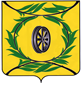 Челябинская областьСОБРАНИЕ ДЕПУТАТОВ КАРТАЛИНСКОГО МУНИЦИПАЛЬНОГО РАЙОНАРЕШЕНИЕот 27 апреля 2017 года № 277                   Об исполнении бюджета Карталинского муниципального района за 2016 годРассмотрев представленный администрацией Карталинского муниципального района отчет об исполнении бюджета Карталинского муниципального района за 2016 год, заключение Контрольно-счетной палаты Карталинского муниципального района на отчет об исполнении бюджета Карталинского муниципального района за 2016 год, руководствуясь статьями 264.5 и 264.6 Бюджетного кодекса Российской Федерации, статьями 47 и 48 Положения «О бюджетном процессе в Карталинском муниципальном районе», утвержденного решением Собрания депутатов Карталинского муниципального района от 02.07.2010 года № 39, Собрания депутатов Карталинского муниципального района РЕШАЕТ:Утвердить отчет об исполнении бюджета Карталинского муниципального района за 2016 год по доходам в сумме 1228022,35 тыс. рублей, по расходам 1210377,46 тыс. рублей с превышением доходов над расходами (профицит местного бюджета) в сумме 17644,89 тыс. рублей со следующими показателями:по доходам бюджета Карталинского муниципального района по кодам классификации доходов бюджетов согласно приложению 1;по расходам бюджета Карталинского муниципального района по ведомственной структуре расходов бюджета согласно приложению 2;по расходам бюджета Карталинского муниципального района по разделам и подразделам классификации расходов бюджетов согласно приложению 3;по источникам финансирования дефицита бюджета Карталинского муниципального района по кодам классификации источников финансирования дефицитов бюджетов согласно приложению 4.2. Направить данное решение главе Карталинского муниципального района для подписания и опубликования в газете «Карталинская новь».3. Настоящее решение разместить на официальном сайте администрации Карталинского муниципального района в сети Интернет.4. Настоящее решение вступает в силу со дня его официального опубликования.Председатель Собрания депутатовКарталинского муниципального района                                                    В. К. ДемедюкГлава Карталинского муниципального района				                                           	С. Н. ШулаевПриложение 1к Решению Собрания депутатовКарталинского муниципального районаот 27 апреля 2017 года № 277Доходы бюджета Карталинского муниципального района за 2016 год по кодам классификации доходов бюджетов                                                                                                                           тыс. рублейПриложение 2Расходы бюджета Карталинского муниципального района за 2016 год по ведомственной структуре расходов бюджета тыс. руб.Приложение №3к Решению Собрания депутатовКарталинского муниципального районаот 27 апреля 2017 года № 277 Расходыбюджета Карталинского муниципального района за 2016 год по разделам и подразделам классификации расходов бюджетовтыс. рублейтыс. рублейКод бюджетной классификации Российской ФедерацииНаименование показателяСумма ВСЕГО1228022,35182 1 01 02010 01 0000 110Налог на доходы физических лиц с доходов, источником которых является налоговый агент, за исключением доходов, в отношении которых исчисление и уплата налога осуществляются в соответствии со статьями 227, 227.1 и 228 Налогового кодекса Российской Федерации266616,81182 1 01 02020 01 0000 110Налог на доходы физических лиц с доходов, полученных от осуществления деятельности физическими лицами, зарегистрированными в качестве индивидуальных предпринимателей, нотариусов, занимающихся частной практикой, адвокатов, учредивших адвокатские кабинеты и других лиц, занимающихся частной практикой в соответствии со статьей 227 Налогового кодекса Российской Федерации732,61182 1 01 02030 01 0000 110Налог на доходы физических лиц с доходов, полученных физическими лицами в соответствии со статьей 228 Налогового кодекса Российской Федерации692,24182 1 01 02040 01 0000 110Налог на доходы физических лиц в виде фиксированных авансовых платежей с доходов, полученных физическими лицами, являющимися иностранными гражданами, осуществляющими трудовую деятельность по найму на основании патента в соответствии со статей 227.1 Налогового кодекса Российской Федерации570,06100 1 03 02230 01 0000 110Доходы от уплаты акцизов на дизельное топливо, подлежащие распределению между бюджетами субъектов Российской Федерации и местными бюджетами с учетом установленных дифференцированных нормативов отчислений в местные бюджеты7132,00100 1 03 02240 01 0000 110 Доходы от уплаты акцизов на моторные масла для дизельных и (или) карбюраторных (инжекторных) двигателей, подлежащие распределению между бюджетами субъектов Российской Федерации и местными бюджетами с учетом установленных дифференцированных нормативов отчислений в местные бюджеты108,87100 1 03 02250 01 0000 110Доходы от уплаты акцизов на автомобильный бензин, подлежащие распределению между бюджетами субъектов Российской Федерации и местными бюджетами с учетом установленных дифференцированных нормативов отчислений в местные бюджеты14677,86100 1 03 02260 01 0000 110Доходы от уплаты акцизов на прямогонный бензин, подлежащие распределению между бюджетами субъектов Российской Федерации и местными бюджетами с учетом установленных дифференцированных нормативов отчислений в местные бюджеты-1056,34182 1 05 02010 02 0000 110Единый налог на вмененный доход для отдельных видов деятельности10424,15182 1 05 02020 02 0000 110Единый налог на вмененный доход для отдельных видов деятельности (за               налоговые периоды, истекшие до 1 января 2011 года)-1,58182 1 05 04020 02 0000 110Налог, взимаемый в связи с применением патентной системы налогообложения, зачисляемый в бюджеты муниципальных районов 716,31182 1 07 01020 01 0000 110Налог на добычу общераспространенных полезных ископаемых4060,94182 1 07 01030 01 0000 110Налог на добычу прочих полезных ископаемых (за исключением полезных ископаемых в виде природных алмазов)-0,24182 1 08 03010 01 0000 110Государственная пошлина по делам, рассматриваемым в судах общей юрисдикции, мировыми судьями (за исключением Верховного Суда Российской Федерации)4423,28188 1 08 06000 01 0000 110Государственная пошлина за совершение действий, связанных с приобретением гражданства Российской Федерации или выходом из гражданства Российской Федерации, а также с въездом в Российскую Федерацию или выездом из Российской Федерации8,3182 1 08 07010 01 0000 110Государственная пошлина за государственную регистрацию юридического лица, физических лиц в качестве индивидуальных предпринимателей, изменений, вносимых в учредительные документы юридического лица, за государственную регистрацию ликвидации юридического лица и другие юридически значимые действия18,52321 1 08 07020 01 0000 110Государственная пошлина за государственную регистрацию прав, ограничений (обременений) прав на недвижимое имущество и сделок с ним1865,32188 1 08 07100 01 0000 110Государственная пошлина за выдачу и обмен паспорта гражданина Российской Федерации148,46662 1 08 07150 01 0000 110Государственная пошлина за выдачу разрешения на установку рекламной конструкции32,00662 1 11 05013 10 0000 120Доходы, получаемые в виде арендной платы за земельные участки, государственная собственность на которые не разграничена и которые расположены в границах сельских поселений, а также средства от продажи права на заключение договоров аренды указанных земельных участков5442,00662 1 11 05013 13 0000 120Доходы, получаемые в виде арендной платы за земельные участки, государственная собственность на которые не разграничена и которые расположены в границах городских поселений, а также средства от продажи права на заключение договоров аренды указанных земельных участков3263,91667 1 11 05013 13 0000 120Доходы, получаемые в виде арендной платы за земельные участки, государственная собственность на которые не разграничена и которые расположены в границах городских поселений, а также средства от продажи права на заключение договоров аренды указанных земельных участков426,76662 1 11 05035 05 0000 120Доходы от сдачи в аренду имущества, находящегося в оперативном управлении органов управления муниципальных районов и созданных ими учреждений (за исключением имущества муниципальных бюджетных и автономных учреждений) 73,33662 1 11 05075 05 0000 120Доходы от сдачи в аренду имущества, составляющего казну муниципальных районов (за исключением земельных участков)4986,77662 1 11 07015 05 0000 120Доходы от перечисления части прибыли, остающейся после уплаты налогов и иных обязательных платежей муниципальных унитарных предприятий, созданных муниципальными районами250,21048 1 12 01010 01 0000 120 Плата за выбросы загрязняющих веществ в атмосферный воздух стационарными объектами704,22048 1 12 01020 01 0000 120Плата за выбросы загрязняющих веществ в атмосферный воздух передвижными объектами-1,36048 1 12 01030 01 0000 120Плата за сбросы загрязняющих веществ в водные объекты21,29048 1 12 01040 01 0000 120Плата за размещение отходов производства и потребления810,57655 1 13 01995 05 0000 130Прочие доходы от оказания платных услуг (работ) получателями средств бюджетов муниципальных районов92,04656 1 13 01995 05 0000 130Прочие доходы от оказания платных услуг (работ) получателями средств бюджетов муниципальных районов26036,08652 1 13 02995 05 0000 130Прочие доходы от компенсации затрат бюджетов муниципальных районов35,96654 1 13 02995 05 0000 130Прочие доходы от компенсации затрат бюджетов муниципальных районов973,41655 1 13 02995 05 0000 130Прочие доходы от компенсации затрат бюджетов муниципальных районов5,63656 1 13 02995 05 0000 130Прочие доходы от компенсации затрат бюджетов муниципальных районов434,04658 1 13 02995 05 0000 130Прочие доходы от компенсации затрат бюджетов муниципальных районов83,03662 1 13 02995 05 0000 130Прочие доходы от компенсации затрат бюджетов муниципальных районов8,52662 1 14 02053 05 0000 410Доходы от реализации иного имущества, находящегося в собственности муниципальных районов (за исключением имущества муниципальных бюджетных и автономных учреждений, а также имущества муниципальных унитарных предприятий, в том числе казенных), в части реализации основных средств по указанному имуществу2164,72662 1 14 06013 10 0000 430Доходы от продажи земельных участков, государственная собственность на которые не разграничена и которые расположены в границах сельских поселений552,02662 1 14 06013 13 0000 430Доходы от продажи земельных участков, государственная собственность на которые не разграничена и которые расположены в границах городских поселений1,80667 1 14 06013 13 0000 430Доходы от продажи земельных участков, государственная собственность на которые не разграничена и которые расположены в границах городских поселений1814,22182 1 16 03010 01 0000 140Денежные взыскания (штрафы) за нарушение законодательства о налогах и сборах, предусмотренные статьями 116, 118,  статьей 119.1, пунктами 1 и 2 статьи 120, статьями 125, 126, 128, 129, 129.1,  132, 133, 134, 135, 135.1 Налогового кодекса Российской Федерации81,91182 1 16 03030 01 0000 140Денежные взыскания (штрафы) за административные правонарушения в области налогов и сборов, предусмотренные Кодексом Российской Федерации об административных правонарушениях6,92182 1 16 06000 01 0000 140Денежные взыскания (штрафы) за нарушение законодательства о применении контрольно-кассовой техники при осуществлении наличных денежных расчетов и (или) расчетов с использованием платежных карт111,00141 1 16 08010 01 0000 140Денежные взыскания (штрафы) за административные правонарушения в области государственного регулирования производства и оборота этилового спирта, алкогольной, спиртосодержащей продукции206,80141 1 16 08020 01 0000 140Денежные взыскания (штрафы) за административные правонарушения в области государственного регулирования производства и оборота табачной продукции 2,00188 1 16 21050 05 0000 140Денежные взыскания (штрафы) и иные суммы, взыскиваемые с лиц, виновных в совершении преступлений, и в возмещение ущерба имуществу, зачисляемые в бюджеты муниципальных районов88,90141 1 16 25050 01 0000 140Денежные взыскания (штрафы) за нарушение законодательства в области охраны окружающей среды 2,00321 1 16 25060 01 0000 140Денежные взыскания (штрафы) за нарушение земельного законодательства55,25141 1 16 25085 05 0000 140Денежные взыскания (штрафы) за нарушение водного законодательства, установленное на водных объектах, находящихся в собственности муниципальных районов3,00141 1 16 28000 01 0000 140Денежные взыскания (штрафы) за нарушение законодательства в области обеспечения санитарно-эпидемиологического благополучия человека и законодательства в сфере защиты прав потребителей293,52188 1 16 28000 01 0000 140Денежные взыскания (штрафы) за нарушение законодательства в области обеспечения санитарно-эпидемиологического благополучия человека и законодательства в сфере защиты прав потребителей15,6188 1 16 30030 010000 140 Прочие денежные взыскания штрафы за правонарушения в области дорожного движения 6,50034 1 16 33050 05 0000 140Денежные взыскания (штрафы) за нарушение законодательства Российской Федерации о контрактной системе в сфере закупок товаров, работ, услуг для обеспечения государственных и муниципальных нужд для нужд муниципальных районов98,00161 1 16 33050 05 0000 140Денежные взыскания (штрафы) за нарушение законодательства Российской Федерации о контрактной системе в сфере закупок товаров, работ, услуг для обеспечения государственных и муниципальных нужд для нужд муниципальных районов171,00009 1 16 35030 05 0000 140Суммы по искам о возмещении вреда, причиненного окружающей среде, подлежащие зачислению в бюджеты муниципальных районов10,55188 1 16 43000 01 0000 140Денежные взыскания (штрафы) за нарушение законодательства Российской Федерации об административных правонарушениях, предусмотренные статьей 20.25 Кодекса Российской Федерации об административных правонарушениях 75,48321 1 16 43000 01 0000 140Денежные взыскания (штрафы) за нарушение законодательства Российской Федерации об административных правонарушениях, предусмотренные статьей 20.25 Кодекса Российской Федерации об административных правонарушениях1,00008 1 16 90050 05 0000 140Прочие поступления от денежных взысканий (штрафов) и иных сумм в возмещение ущерба, зачисляемые в бюджеты муниципальных районов8,5141 1 16 90050 05 0000 140Прочие поступления от денежных взысканий (штрафов) и иных сумм в возмещение ущерба, зачисляемые в бюджеты муниципальных районов52,70188 1 16 90050 05 0000 140Прочие поступления от денежных взысканий (штрафов) и иных сумм в возмещение ущерба, зачисляемые в бюджеты муниципальных районов794,38318 1 16 90050 05 0000 140Прочие поступления от денежных взысканий (штрафов) и иных сумм в возмещение ущерба, зачисляемые в бюджеты муниципальных районов10,0415 1 16 90050 05 0000 140Прочие поступления от денежных взысканий (штрафов) и иных сумм в возмещение ущерба, зачисляемые в бюджеты муниципальных районов51,55652 1 16 90050 05 0000 140Прочие поступления от денежных взысканий (штрафов) и иных сумм в возмещение ущерба, зачисляемые в бюджеты муниципальных районов36,58656 1 16 90050 05 0000 140Прочие поступления от денежных взысканий (штрафов) и иных сумм в возмещение ущерба, зачисляемые в бюджеты муниципальных районов115,06662 1 16 90050 05 0000 140Прочие поступления от денежных взысканий (штрафов) и иных сумм в возмещение ущерба, зачисляемые в бюджеты муниципальных районов36,40652 1 17 01050 05 0000180Невыясненные поступления, зачисляемые в бюджеты муниципальных районов-50,00656 1 17 01050 05 0000 180Невыясненные поступления, зачисляемые в бюджеты муниципальных районов-0,17653 2 02 01001 05 0000 151Дотации бюджетам муниципальных районов на выравнивание бюджетной обеспеченности48645,00653 2 02 01003 05 0000 151Дотации бюджетам муниципальных районов на поддержку мер по обеспечению сбалансированности бюджетов39897,37654 2 02 02008 05 0000 151Субсидии бюджетам муниципальных районов на обеспечение жильем молодых семей1016,67652 2 02 02009 05 0000 151Субсидии бюджетам муниципальных районов на государственную поддержку малого и среднего предпринимательства, включая крестьянские (фермерские) хозяйства 4632,00654 2 02 02021 05 0000 151Субсидии бюджетам муниципальных районов на осуществление капитального ремонта гидротехнических сооружений, находящихся в муниципальной собственности, и бесхозяйных гидротехнических сооружений1401,50654 2 02 02041 05 0000 151Субсидии бюджетам муниципальных районов на строительство, модернизацию, ремонт и содержание автомобильных дорог общего пользования, в том числе дорог в поселениях (за исключением автомобильных дорог федерального значения)7044,46654 2 02 02051 05 0000 151Субсидии бюджетам муниципальных районов на реализацию федеральных целевых программ1181,15654 2 02 02077 05 0000 151Субсидии бюджетам муниципальных районов на софинансирование капитальных вложений в объекты муниципальной собственности27822,90654 2 02 02089 05 0002 151Субсидии бюджетам муниципальных районов на обеспечение мероприятий по переселению граждан из аварийного жилищного фонда за счет средств бюджетов14174,81652 2 02 02999 05 0000 151Прочие субсидии бюджетам муниципальных районов423,00653 2 02 02999 05 0000 151Прочие субсидии бюджетам муниципальных районов51411,20654 2 02 02999 05 0000 151Прочие субсидии бюджетам муниципальных районов17000,00655 2 02 02999 05 0000 151Прочие субсидии бюджетам муниципальных районов1441,24656 2 02 02999 05 0000 151Прочие субсидии бюджетам муниципальных районов10776,23658 2 02 02999 05 0000 151Прочие субсидии бюджетам муниципальных районов9134,80658 2 02 03001 05 0000 151Субвенции бюджетам муниципальных районов на оплату жилищно-коммунальных услуг отдельным категориям граждан24811,50652 2 02 03003 05 0000 151Субвенции бюджетам муниципальных районов на государственную регистрацию актов гражданского состояния2873,10658 2 02 03004 05 0000 151Субвенции бюджетам муниципальных районов на осуществление переданного полномочия Российской Федерации по осуществлению ежегодной денежной выплаты лицам, награжденным нагрудным знаком "Почетный донор России"2737,77652 2 02 03007 05 0000 151Субвенции бюджетам муниципальных районов на составление (изменение) списков кандидатов в присяжные заседатели федеральных судов общей юрисдикции в Российской Федерации11,92658 2 02 03013 05 0000 151Субвенции бюджетам муниципальных районов на обеспечение мер социальной поддержки реабилитированных лиц и лиц, признанных пострадавшими от политических репрессий1367,50653 2 02 03015 05 0000 151Субвенции бюджетам муниципальных районов на осуществление первичного воинского учета на территориях, где отсутствуют военные комиссариаты1108,60658 2 02 03022 05 0000 151Субвенции бюджетам муниципальных районов на предоставление гражданам субсидий на оплату жилого помещения и коммунальных услуг29415,60652 2 02 03024 05 0000 151Субвенции бюджетам муниципальных районов на выполнение передаваемых полномочий субъектов Российской Федерации16771,02653 2 02 03024 05 0000 151Субвенции бюджетам муниципальных районов на выполнение передаваемых полномочий субъектов Российской Федерации13827,00656 2 02 03024 05 0000 151Субвенции бюджетам муниципальных районов на выполнение передаваемых полномочий субъектов Российской Федерации315673,52658 2 02 03024 05 0000 151Субвенции бюджетам муниципальных районов на выполнение передаваемых полномочий субъектов Российской Федерации152709,20659 2 02 03024 05 0000 151Субвенции бюджетам муниципальных районов на выполнение передаваемых полномочий субъектов Российской Федерации99,00658 2 02 03027 05 0000 151Субвенции бюджетам муниципальных районов на содержание ребенка в семье опекуна и приемной семье, а также вознаграждение, причитающееся приемному родителю 11989,10656 2 02 03029 05 0000 151Субвенции бюджетам муниципальных районов на компенсацию части платы, взимаемой с родителей (законных представителей) за присмотр и уход за детьми, посещающими образовательные организации, реализующие образовательные программы дошкольного образования5826,40662 2 02 03119 05 0000 151Субвенции бюджетам муниципальных районов на предоставление жилых помещений детям-сиротам и детям, оставшимся без попечения родителей, лицам из их числа по договорам найма специализированных жилых помещений15361,10652 2 02 03121 05 0000 151Субвенции бюджетам муниципальных районов на проведение Всероссийской сельскохозяйственной переписи в 2016 году567,79658 2 02 03122 05 0000 151Субвенции бюджетам муниципальных районов на выплату государственных пособий лицам, не подлежащим обязательному социальному страхованию на случай временной нетрудоспособности и в связи с материнством, и лицам, уволенным в связи с ликвидацией организаций (прекращением деятельности, полномочий физическими лицами)33950,50658 2 02 03123 05 0000 151Субвенции бюджетам муниципальных районов на осуществление переданных полномочий Российской Федерации по предоставлению отдельных мер социальной поддержки граждан, подвергшихся воздействию радиации434,92658 2 02 03143 05 0000 151Субвенции бюджетам муниципальных районов на компенсацию отдельным категориям граждан оплаты взноса на капитальный ремонт общего имущества в многоквартирном доме1195,50652 2 02 04014 05 0000 151Межбюджетные трансферты, передаваемые бюджетам муниципальных районов из бюджетов поселений на осуществление части полномочий по решению вопросов местного значения в соответствии с заключенными соглашениями244,60665 2 02 04014 05 0000 151Межбюджетные трансферты, передаваемые бюджетам муниципальных районов из бюджетов поселений на осуществление части полномочий по решению вопросов местного значения в соответствии с заключенными соглашениями132,30655 20204025050000151Межбюджетные трансферты, передаваемые бюджетам муниципальных районов на комплектование книжных фондов библиотек муниципальных образований14,30655 20204052 050000151Межбюджетные трансферты, передаваемые бюджетам муниципальных районов на государственную поддержку муниципальных учреждений культуры, находящихся на территориях сельских поселений100,00655 20204053050000151Межбюджетные трансферты, передаваемые бюджетам муниципальных районов на государственную поддержку лучших работников муниципальных учреждений культуры, находящихся на территориях сельских поселений100,00655 2 07 05020 05 0000 180Поступления от денежных пожертвований, предоставляемых физическими лицами получателям средств бюджетов муниципальных районов299,03656 2 07 05030 05 0000 180Прочие безвозмездные поступления в бюджеты муниципальных районов100,00652 2 19 05000 05 0000 151Возврат остатков субсидий, субвенций и иных межбюджетных трансфертов, имеющих целевое назначение, прошлых лет из бюджетов муниципальных районов-0,81654 2 19 05000 05 0000 151Возврат остатков субсидий, субвенций и иных межбюджетных трансфертов, имеющих целевое назначение, прошлых лет из бюджетов муниципальных районов-0,36656 2 19 05000 05 0000 151Возврат остатков субсидий, субвенций и иных межбюджетных трансфертов, имеющих целевое назначение, прошлых лет из бюджетов муниципальных районов-1293,49658 2 19 05000 05 0000 151Возврат остатков субсидий, субвенций и иных межбюджетных трансфертов, имеющих целевое назначение, прошлых лет из бюджетов муниципальных районов-39,76к Решению Собрания депутатовКарталинского муниципального района от 27 апреля 2017 года № 277ВедомствоРазделПодразделЦелевая статьяГруппа вида расходовСуммаВсего1210377,46Администрация Карталинского муниципального района65267567,78Общегосударственные вопросы652010034507,61Функционирование высшего должностного лица субъекта Российской Федерации и муниципального образования65201021429,99Непрограммные направления деятельности652010299 0 00 000001429,99Расходы органов местного самоуправления652010299 0 04 000001429,99Глава муниципального образования   652010299 0 04 203001429,99Расходы на выплаты персоналу в целях обеспечения выполнения функций государственными (муниципальными) органами, казенными учреждениями, органами управления государственными внебюджетными фондами652010299 0 04 203001001429,99Функционирование Правительства Российской Федерации, высших исполнительных органов государственной власти субъектов Российской Федерации, местных администраций652010425302,95Непрограммные направления деятельности652010499 0 00 0000025302,95Расходы органов местного самоуправления652010499 0 04 0000025206,95Финансовое обеспечение выполнения функций муниципальными органами  652010499 0 04 2040024962,35Расходы на выплаты персоналу в целях обеспечения выполнения функций государственными (муниципальными) органами, казенными учреждениями, органами управления государственными внебюджетными фондами652010499 0 04 2040010019993,31Закупка товаров, работ и услуг для обеспечения государственных (муниципальных) нужд652010499 0 04 204002004947,00Иные бюджетные ассигнования652010499 0 04 2040080022,04Расходы за счет иных межбюджетных трансфертов из бюджетов поселений в соответствии с заключенными соглашениями о передаче полномочий652010499 0 04 20453244,60Расходы на выплаты персоналу в целях обеспечения выполнения функций государственными (муниципальными) органами, казенными учреждениями, органами управления государственными внебюджетными фондами652010499 0 04 20453100222,40Закупка товаров, работ и услуг для обеспечения государственных (муниципальных) нужд652010499 0 04 2045320022,20Уплата налога на имущество организаций, земельного и транспортного налогов652010499 0 89 0000096,00Финансовое обеспечение выполнения функций муниципальными органами  652010499 0 89 2040096,00Иные бюджетные ассигнования652010499 0 89 2040080096,00Судебная система652010511,92Непрограммные направления деятельности652010599 0 00 0000011,92Субвенции местным бюджетам для финансового обеспечения расходных обязательств муниципальных образований, возникающих при выполнении государственных полномочий Российской Федерации, субъектов Российской Федерации, переданных для осуществления органам местного самоуправления в установленном порядке652010599 0 02 0000011,92Осуществление полномочий Российской Федерации по составлению (изменению) списков кандидатов в присяжные заседатели федеральных судов общей юрисдикции в Российской Федерации 652010599 0 02 5120011,92Закупка товаров, работ и услуг для обеспечения государственных (муниципальных) нужд652010599 0 02 5120020011,92Другие общегосударственные вопросы65201137762,75Государственная программа Челябинской области "Развитие образования в Челябинской области" на 2014-2017 годы652011303 0 00 00000572,30Субвенции местным бюджетам для финансового обеспечения расходных обязательств муниципальных образований, возникающих при выполнении государственных полномочий Российской Федерации, субъектов Российской Федерации, переданных для осуществления органам местного самоуправления в установленном порядке652011303 0 02 00000572,30Организация работы комиссий по делам несовершеннолетних и защите их прав 652011303 0 02 25800572,30Расходы на выплаты персоналу в целях обеспечения выполнения функций государственными (муниципальными) органами, казенными учреждениями, органами управления государственными внебюджетными фондами652011303 0 02 25800100533,80Закупка товаров, работ и услуг для обеспечения государственных (муниципальных) нужд652011303 0 02 2580020038,50Государственная программа Челябинской области "Развитие архивного дела в Челябинской области на 2016-2018 годы"652011312 0 00 0000057,30Подпрограмма "Организация приема и обеспечение сохранности принятых на государственное хранение в государственный и муниципальные архивы Челябинской области архивных документов в 2016-2018 годах"652011312 1 00 0000057,30Субвенции местным бюджетам для финансового обеспечения расходных обязательств муниципальных образований, возникающих при выполнении государственных полномочий Российской Федерации, субъектов Российской Федерации, переданных для осуществления органам местного самоуправления в установленном порядке652011312 1 02 0000057,30Комплектование, учет, использование и хранение архивных документов, отнесенных к государственной собственности Челябинской области  652011312 1 02 2860057,30Закупка товаров, работ и услуг для обеспечения государственных (муниципальных) нужд652011312 1 02 2860020057,30Муниципальные программы652011379 0 00 00000141,18Муниципальная программа "Развитие муниципальной службы в Карталинском муниципальном районе на 2016-2018 годы" 652011379 0 00 0050034,68Расходы на выплаты персоналу в целях обеспечения выполнения функций государственными (муниципальными) органами, казенными учреждениями, органами управления государственными внебюджетными фондами652011379 0 00 005001000,55Закупка товаров, работ и услуг для обеспечения государственных (муниципальных) нужд652011379 0 00 0050020034,13Муниципальная программа "Развитие информационного общества, использование информационных и коммуникационных технологий в Карталинском муниципальном районе на 2014-2016 годы" 652011379 0 00 0130028,05Закупка товаров, работ и услуг для обеспечения государственных (муниципальных) нужд652011379 0 00 0130020028,05Муниципальная программа "Обеспечение безопасности жизнедеятельности населения Карталинского муниципального района на 2014-2016 года" 652011379 0 00 0210048,45Закупка товаров, работ и услуг для обеспечения государственных (муниципальных) нужд652011379 0 00 0210020048,45Муниципальная программа "Профилактика безнадзорности и правонарушений несовершеннолетних в Карталинском муниципальном районе на 2014-2018 годы" 652011379 0 00 0230030,00Закупка товаров, работ и услуг для обеспечения государственных (муниципальных) нужд652011379 0 00 0230020030,00Непрограммные направления деятельности652011399 0 00 000006991,97Субвенции местным бюджетам для финансового обеспечения расходных обязательств муниципальных образований, возникающих при выполнении государственных полномочий Российской Федерации, субъектов Российской Федерации, переданных для осуществления органам местного самоуправления в установленном порядке652011399 0 02 00000661,59Создание административных комиссий и определение перечня должностных лиц, уполномоченных составлять протоколы об административных правонарушениях 652011399 0 02 2970093,80Расходы на выплаты персоналу в целях обеспечения выполнения функций государственными (муниципальными) органами, казенными учреждениями, органами управления государственными внебюджетными фондами652011399 0 02 2970010075,00Закупка товаров, работ и услуг для обеспечения государственных (муниципальных) нужд652011399 0 02 2970020018,80Проведение Всероссийской сельскохозяйственной переписи652011399 0 02 53910567,79Закупка товаров, работ и услуг для обеспечения государственных (муниципальных) нужд652011399 0 02 53910200567,79Расходы органов местного самоуправления652011399 0 04 000006330,38Содержание и обслуживание казны Российской Федерации652011399 0 04 09001388,83Закупка товаров, работ и услуг для обеспечения государственных (муниципальных) нужд652011399 0 04 09001200388,83Финансовое обеспечение выполнения функций муниципальными органами  652011399 0 04 204005941,55Закупка товаров, работ и услуг для обеспечения государственных (муниципальных) нужд652011399 0 04 204002005294,03Социальное обеспечение и иные выплаты населению652011399 0 04 20400300642,01Иные бюджетные ассигнования652011399 0 04 204008005,51Национальная безопасность и правоохранительная деятельность65203002845,92Органы юстиции65203042620,47Непрограммные направления деятельности652030499 0 00 000002620,47Субвенции местным бюджетам для финансового обеспечения расходных обязательств муниципальных образований, возникающих при выполнении государственных полномочий Российской Федерации, субъектов Российской Федерации, переданных для осуществления органам местного самоуправления в установленном порядке652030499 0 02 000002620,47Осуществление переданных органам государственной власти субъектов Российской Федерации в соответствии с пунктом 1 статьи 4 Федерального закона от 15 ноября 1997 года № 143-ФЗ «Об актах гражданского состояния» полномочий Российской Федерации на государственную регистрацию актов гражданского состояния652030499 0 02 593002620,47Расходы на выплаты персоналу в целях обеспечения выполнения функций государственными (муниципальными) органами, казенными учреждениями, органами управления государственными внебюджетными фондами652030499 0 02 593001001209,60Закупка товаров, работ и услуг для обеспечения государственных (муниципальных) нужд652030499 0 02 593002001404,49Иные бюджетные ассигнования652030499 0 02 593008006,38Защита населения и территории от чрезвычайных ситуаций природного и техногенного характера, гражданская оборона6520309225,45Муниципальные программы652030979 0 00 00000116,23Муниципальная программа "Создание системы оповещения и информирования населения о чрезвычайных ситуациях природного и техногенного характера на территории Карталинского муниципального района на 2015-2017 годы"652030979 0 00 03500116,23Закупка товаров, работ и услуг для обеспечения государственных (муниципальных) нужд652030979 0 00 03500200116,23Непрограммные направления деятельности652030999 0 00 00000109,22Иные межбюджетные трансферты местным бюджетам652030999 0 03 000003,00Межбюджетные трансферты из бюджета муниципального района бюджетам поселений в соответствии с заключенными соглашениями652030999 0 03 000013,00Межбюджетные трансферты652030999 0 03 000015003,00Резервные фонды652030999 0 04 07000106,22Резервные фонды местных администраций652030999 0 04 07005106,22Закупка товаров, работ и услуг для обеспечения государственных (муниципальных) нужд652030999 0 04 07005200106,22Национальная экономика652040010167,72Общеэкономические вопросы6520401359,98Непрограммные направления деятельности652040199 0 00 00000359,98Субвенции местным бюджетам для финансового обеспечения расходных обязательств муниципальных образований, возникающих при выполнении государственных полномочий Российской Федерации, субъектов Российской Федерации, переданных для осуществления органам местного самоуправления в установленном порядке652040199 0 02 00000357,70Реализация переданных государственных полномочий в области охраны труда  652040199 0 02 29900357,70Расходы на выплаты персоналу в целях обеспечения выполнения функций государственными (муниципальными) органами, казенными учреждениями, органами управления государственными внебюджетными фондами652040199 0 02 29900100305,30Закупка товаров, работ и услуг для обеспечения государственных (муниципальных) нужд652040199 0 02 2990020052,40Расходы органов местного самоуправления652040199 0 04 000002,28Финансовое обеспечение выполнения функций муниципальными органами  652040199 0 04 204002,28Закупка товаров, работ и услуг для обеспечения государственных (муниципальных) нужд652040199 0 04 204002002,28Другие вопросы в области национальной экономики65204129807,74Государственная программа Челябинской области «Экономическое развитие и инновационная экономика Челябинской области» на 2016–2018 годы652041227 0 00 000004632,00Подпрограмма «Поддержка и развитие малого и среднего предпринимательства в Челябинской области на 2016–2018 годы»652041227 1 00 000004632,00Субсидии местным бюджетам для софинансирования расходных обязательств, возникающих при выполнении полномочий органов местного самоуправления по вопросам местного значения652041227 1 01 000004632,00Государственная поддержка малого и среднего предпринимательства, включая крестьянские (фермерские) хозяйства652041227 1 01 506404632,00Иные бюджетные ассигнования652041228 1 01 506408004632,00Муниципальные программы652041279 0 00 000001137,00Муниципальная программа "Поддержка и развитие малого и среднего предпринимательства натерритории Карталинского муниципального района на 2016-2018 годы"652041279 0 00 00600927,00Иные бюджетные ассигнования652041279 0 00 00600800927,00Муниципальная программа "Повышение качества государственных и муниципальных услуг на базе муниципального бюджетного учреждения "Многофункциональный центр предоставления государственных и муниципальных услуг "Карталинского муниципального района на 2014-2016 годы652041279 0 00 03700210,00Предоставление субсидий бюджетным, автономным учреждениям и иным некоммерческим организациям652041279 0 00 03700600210,00Непрограммные направления деятельности652041299 0 00 000004038,74Финансовое обеспечение муниципального задания на оказание муниципальных услуг (выполнение работ) 652041299 0 10 000004038,74Реализация государственных функций, связанных с общегосударственным управлением652041299 0 10 092004038,74Предоставление субсидий бюджетным, автономным учреждениям и иным некоммерческим организациям652041299 0 10 092006004038,74Образование652070038,56Молодежная политика и оздоровление детей652070738,56Муниципальные программы652070779 0 00 0000032,48Муниципальная Программа "Профилактика преступлений и иных правонарушений в Карталинском муниципальном районе на 2016 - 2018 годы"652070779 0 00 0170032,48Закупка товаров, работ и услуг для обеспечения государственных (муниципальных) нужд652070779 0 00 0170020017,53Социальное обеспечение и иные выплаты населению652070780 0 00 0170030014,95Непрограммные направления деятельности652070799 0 00 000006,08Иные расходы на реализацию отраслевых мероприятий652070799 0 07 000006,08Организационно-воспитательная работа с молодежью652070799 0 07 431006,08Закупка товаров, работ и услуг для обеспечения государственных (муниципальных) нужд652070799 0 07 431002006,08Здравоохранение652090018556,27Стационарная медицинская помощь652090116163,23Государственная программа Челябинской области "Развитие здравоохранения Челябинской области"652090101 0 00 0000014529,77Подпрограмма "Профилактика заболеваний и формирование здорового образа жизни. Развитие первичной медико-санитарной помощи. Предупреждение и борьба с социально значимыми заболеваниями"652090101 1 00 0000014529,77Субвенции местным бюджетам для финансового обеспечения расходных обязательств муниципальных образований, возникающих при выполнении государственных полномочий Российской Федерации, субъектов Российской Федерации, переданных для осуществления органам местного самоуправления в установленном порядке652090101 1 02 0000014529,77Реализация переданных государственных полномочий по организации оказания населению Челябинской области первичной медико-санитарной помощи, специализированной, в том числе высокотехнологичной, медицинской помощи, скорой, в том числе скорой специализированной, медицинской помощи и паллиативной медицинской помощи652090101 1 02 1209014529,77Предоставление субсидий бюджетным, автономным учреждениям и иным некоммерческим организациям652090101 1 02 1209060014529,77Непрограммные направления деятельности652090199 0 00 000001633,46Субсидии бюджетным и автономным учреждениям на иные цели652090199 0 20 000001633,46Ремонт здания за счет средств местного бюджета652090199 0 20 230001557,96Предоставление субсидий бюджетным, автономным учреждениям и иным некоммерческим организациям652090199 0 20 230006001557,96Приобретение материальных запасов на проведение ремонта за счет средств местного бюджета652090199 0 20 2600075,50Предоставление субсидий бюджетным, автономным учреждениям и иным некоммерческим организациям652090199 0 20 2600060075,50Амбулаторная помощь65209021590,95Государственная программа Челябинской области "Развитие здравоохранения Челябинской области"652090201 0 00 000001160,15Подпрограмма "Профилактика заболеваний и формирование здорового образа жизни. Развитие первичной медико-санитарной помощи. Предупреждение и борьба с социально значимыми заболеваниями"652090201 1 00 000001160,15Субвенции местным бюджетам для финансового обеспечения расходных обязательств муниципальных образований, возникающих при выполнении государственных полномочий Российской Федерации, субъектов Российской Федерации, переданных для осуществления органам местного самоуправления в установленном порядке652090201 1 02 000001160,15Реализация переданных государственных полномочий по организации оказания населению Челябинской области первичной медико-санитарной помощи, специализированной, в том числе высокотехнологичной, медицинской помощи, скорой, в том числе скорой специализированной, медицинской помощи и паллиативной медицинской помощи652090201 1 02 120901160,15Предоставление субсидий бюджетным, автономным учреждениям и иным некоммерческим организациям652090201 1 02 120906001160,15Непрограммные направления деятельности652090299 0 00 00000430,80Субсидии бюджетным и автономным учреждениям на иные цели652090299 0 20 00000430,80Ремонт здания за счет средств местного бюджета652090299 0 20 23000350,00Предоставление субсидий бюджетным, автономным учреждениям и иным некоммерческим организациям652090299 0 20 23000600350,00Приобретение материальных запасов на проведение ремонта за счет средств местного бюджета652090299 0 20 2600080,80Предоставление субсидий бюджетным, автономным учреждениям и иным некоммерческим организациям652090299 0 20 2600060080,80Медицинская помощь в дневных стационарах всех типов652090322,09Непрограммные направления деятельности652090399 0 00 0000022,09Субсидии бюджетным и автономным учреждениям на иные цели652090399 0 20 0000022,09Приобретение материальных запасов на проведение ремонта за счет средств местного бюджета652090399 0 20 2600022,09Предоставление субсидий бюджетным, автономным учреждениям и иным некоммерческим организациям652090399 0 20 2600060022,09Другие вопросы в области здравоохранения6520909780,00Муниципальные программы652090979 0 00 00000780,00Муниципальная Программа "Противодействия злоупотреблению наркотическими средствами и их незаконному обороту в Карталинском муниципальном районе на 2014-2016 годы"  652090979 0 00 02200235,00Предоставление субсидий бюджетным, автономным учреждениям и иным некоммерческим организациям652090979 0 00 02200600235,00Муниципальная программа "Вакцинопрофилактика на 2015-2017 годы"652090979 0 00 03200200,00Предоставление субсидий бюджетным, автономным учреждениям и иным некоммерческим организациям652090979 0 00 03200600200,00Муниципальная Программа "Поддержка молодых специалистов, работающих в учреждениях социальной сферы Карталинского муниципального района на 2016-2018годы"652090979 0 00 04500345,00Расходы на выплаты персоналу в целях обеспечения выполнения функций государственными (муниципальными) органами, казенными учреждениями, органами управления государственными внебюджетными фондами652090979 0 00 04500100345,00Социальная политика65210001451,70Социальное обеспечение населения65210031028,70Государственная программа Челябинской области "Повышение качества жизни граждан пожилого возраста и иных категорий граждан в Челябинской области" на 2014-2017 годы652100306 0 00 000001028,70Субвенции местным бюджетам для финансового обеспечения расходных обязательств муниципальных образований, возникающих при выполнении государственных полномочий Российской Федерации, субъектов Российской Федерации, переданных для осуществления органам местного самоуправления в установленном порядке652100306 0 02 000001028,70Осуществление мер социальной поддержки граждан, работающих и проживающих в сельских населенных пунктах и рабочих поселках Челябинской области652100306 0 02 756001028,70Предоставление субсидий бюджетным, автономным учреждениям и иным некоммерческим организациям652100306 0 02 756006001028,70Другие вопросы в области социальной политики6521006423,00Государственная программа Челябинской области "Оптимизация функций государственного (муниципального) управления Челябинской области и повышение эффективности их обеспечения" на 2014–2016 годы652100634 0 00 00000423,00Подпрограмма "Снижение административных барьеров, оптимизация и повышение качества предоставления государственных и муниципальных услуг, в том числе на базе многофункциональных центров предоставления государственных и муниципальных услуг, в Челябинской области на 2014–2016 годы"652100634 5 00 00000423,00Субсидии местным бюджетам для софинансирования расходных обязательств, возникающих при выполнении полномочий органов местного самоуправления по вопросам местного значения652100634 5 01 00000423,00Создание и оснащение многофункциональных центров в муниципальных образованиях Челябинской области652100634 5 01 17100423,00Предоставление субсидий бюджетным, автономным учреждениям и иным некоммерческим организациям652100634 5 01 17100600423,00Финансовое управление Карталинского муниципального района65388317,38Общегосударственные вопросы653010016811,17Обеспечение деятельности финансовых, налоговых и таможенных органов и органов финансового (финансово-бюджетного) надзора653010616791,17Непрограммные направления деятельности653010699 0 00 0000016791,17Расходы органов местного самоуправления653010699 0 04 0000016791,17Финансовое обеспечение выполнения функций муниципальными органами  653010699 0 04 2040016788,44Расходы на выплаты персоналу в целях обеспечения выполнения функций государственными (муниципальными) органами, казенными учреждениями, органами управления государственными внебюджетными фондами653010699 0 04 2040010011192,80Закупка товаров, работ и услуг для обеспечения государственных (муниципальных) нужд653010699 0 04 204002005586,58Иные бюджетные ассигнования653010699 0 04 204008009,06Уплата налога на имущество организаций, земельного и транспортного налогов653010699 0 89 000002,73Финансовое обеспечение выполнения функций муниципальными органами  653010699 0 89 204002,73Иные бюджетные ассигнования653010699 0 89 204008002,73Другие общегосударственные вопросы653011320,00Непрограммные направления деятельности653011399 0 00 0000020,00Расходы органов местного самоуправления653011399 0 04 0000020,00Резервные фонды653011399 0 04 0700020,00Резервные фонды местных администраций653011399 0 04 0700520,00Межбюджетные трансферты653011399 0 04 0700550020,00Национальная оборона65302001108,60Мобилизационная и вневойсковая подготовка65302031108,60Непрограммные направления деятельности653020399 0 00 000001108,60Субвенции местным бюджетам для финансового обеспечения расходных обязательств муниципальных образований, возникающих при выполнении государственных полномочий Российской Федерации, субъектов Российской Федерации, переданных для осуществления органам местного самоуправления в установленном порядке653020399 0 02 000001108,60Осуществление первичного воинского учета на территориях, где отсутствуют военные комиссариаты 653020399 0 02 511801108,60Межбюджетные трансферты653020399 0 02 511805001108,60Национальная безопасность и правоохранительная деятельность6530300100,00Защита населения и территории от чрезвычайных ситуаций природного и техногенного характера, гражданская оборона6530309100,00Непрограммные направления деятельности653030999 0 00 00000100,00Расходы органов местного самоуправления653030999 0 04 00000100,00Резервные фонды653030999 0 04 07000100,00Резервные фонды местных администраций653030999 0 04 07005100,00 Межбюджетные трансферты653030999 0 04 07005500100,00Межбюджетные трансферты общего характера бюджетам субъектов Российской Федерации и муниципальных образований 653140070297,61Дотации на выравнивание бюджетной обеспеченности субъектов Российской Федерации и муниципальных образований653140135047,00Государственная программа Челябинской области «Управление государственными финансами и государственным долгом Челябинской области" на 2016 год653140110 0 00 0000013827,00Подпрограмма "Выравнивание бюджетной обеспеченности муниципальных образований Челябинской области "653140110 4 00 0000013827,00Субвенции местным бюджетам для финансового обеспечения расходных обязательств муниципальных образований, возникающих при выполнении государственных полномочий Российской Федерации, субъектов Российской Федерации, переданных для осуществления органам местного самоуправления в установленном порядке653140110 4 02 0000013827,00Осуществление государственных полномочий по расчету и предоставлению дотаций городским поселениям за счет средств областного бюджета653140110 4 02 728308318,00Межбюджетные трансферты653140110 4 02 728305008318,00Осуществление государственных полномочий по расчету и предоставлению дотаций сельским поселениям за счет средств областного бюджета653140110 4 02 728705509,00 Межбюджетные трансферты653140110 4 02 728705005509,00Муниципальные программы653140179 0 00 0000021220,00Муниципальная программа "Управление муниципальными финансами в Карталинском муниципальном районе на 2016-2018 годы"653140179 0 00 0410021220,00Подпрограмма "Выравнивание бюджетной обеспеченности поселений Карталинского муниципального района на 2016-2018 годы"653140179 1 00 0410021220,00 Межбюджетные трансферты653140179 1 00 0410050021220,00Иные дотации653140235250,61Муниципальные программы653140279 0 00 0000035250,61Муниципальная программа "Управление муниципальными финансами в Карталинском муниципальном районе на 2016-2018 годы"653140279 0 00 0410035250,61Подпрограмма "Поддержка усилий органов местного самоуправления по обеспечению сбалансированности бюджетов поселений Карталинского муниципального района на 2016-2018 годы"653140279 2 00 0410035250,61 Межбюджетные трансферты653140279 2 00 0410050035250,61"Управление строительства, инфраструктуры и жилищно-коммунального хозяйства" Карталинского муниципального района654106882,41Национальная экономика654040031086,12Водное хозяйство65404062038,10Государственная программа Челябинской области "Воспроизводство и использование природных ресурсов Челябинской области на 2014-2017 годы"654040629 0 00 000001401,50Подпрограмма "Развитие водохозяйственного комплекса Челябинской области в 2014-2017 годах"654040629 1 00 000001401,50Субсидии местным бюджетам для софинансирования расходных обязательств, возникающих при выполнении полномочий органов местного самоуправления по вопросам местного значения654040629 1 01 000001401,50Реконструкция и капитальный ремонт гидротехнических сооружений в целях обеспечения безопасности гидротехнических сооружений654040629 1 01 R01601401,50Межбюджетные трансферты654040629 1 01 R01605001401,50Муниципальные программы654040679 0 00 00000636,60Муниципальная программа "Капитальный ремонт гидротехнических сооружений Карталинского муниципального района на 2016-2017 годы"654040679 0 00 04600616,60Иные межбюджетные трансферты местным бюджетам654040679 0 03 04600616,60Межбюджетные трансферты654040679 0 03 04600500616,60Муниципальная программа "Капитальный ремонт гидротехнических сооружений Карталинского муниципального района на 2016-2017 годы" (софинансирование)654040679 0 00 L016020,00Иные межбюджетные трансферты местным бюджетам654040679 0 03 L016020,00Межбюджетные трансферты654040679 0 03 L016050020,00Транспорт65404083955,82Непрограммные направления деятельности654040899 0 00 000003955,82Субсидии юридическим лицам (за исключением субсидий муниципальным учреждениям), индивидуальным предпринимателям, физическим лицам654040899 0 55 000003955,82Автомобильный транспорт654040899 0 55 030303955,82Иные бюджетные ассигнования654040899 0 55 030308003955,82Дорожное хозяйство (дорожные фонды)654040925092,20Государственная программа Челябинской области "Развитие дорожного хозяйства в Челябинской области на 2015-2022 годы"654040918 0 00 000007044,46Субсидии местным бюджетам для софинансирования расходных обязательств, возникающих при выполнении полномочий органов местного самоуправления по вопросам местного значения654040918 0 01 000007044,46Капитальный ремонт, ремонт и содержание автомобильных дорог общего пользования местного значения654040918 0 01 001607044,46Межбюджетные трансферты654040918 0 01 001605007044,46Муниципальные программы654040979 0 00 0000018047,74Муниципальная программа "Развитие дорожного хозяйства в Карталинском муниципальном районе на 2014-2016 годы"654040979 0 00 0290016815,05Иные межбюджетные трансферты местным бюджетам654040979 0 03 0290015721,21Межбюджетные трансферты из бюджета муниципального района бюджетам поселений в соответствии с заключенными соглашениями654040979 0 03 0290115721,21Межбюджетные трансферты654040979 0 03 0290150015721,21Иные расходы на реализацию отраслевых мероприятий654040979 0 07 029001093,84Дорожное хозяйство 654040979 0 07 029021093,84Закупка товаров, работ и услуг для государственных (муниципальных) нужд654040979 0 07 029022001093,84Муниципальная программа "Развитие дорожного хозяйства в Карталинском муниципальном районе на 2014-2016 годы"(софинансирование)654040979 0 00 S01601232,69Иные межбюджетные трансферты местным бюджетам654040979 0 03 S01601232,69Межбюджетные трансферты654040979 0 03 S01605001232,69Жилищно-коммунальное хозяйство654050071441,91Жилищное хозяйство654050114425,28Муниципальные программы654050179 0 00 0000078,00Муниципальная программа "Обеспечение доступным и комфортным жильем граждан Российской Федерации" в Карталинском муниципальном районе на период 2014-2020 годы654050179 0 00 0280078,00Подпрограмма "Мероприятия по переселению граждан из жилищного фонда, признанного непригодным для проживания"654050179 3 00 0280078,00Закупка товаров, работ и услуг для обеспечения государственных (муниципальных) нужд654050179 3 00 0280020078,00Областная адресная программа "Переселение в 2013-2017 годах граждан из аварийного жилищного фонда в городах и районах Челябинской области"654050198 0 00 0000014174,81Субсидии местным бюджетам для софинансирования расходных обязательств, возникающих при выполнении полномочий органов местного самоуправления по вопросам местного значения654050198 0 01 000014174,81Обеспечение мероприятий по переселению граждан из аварийного жилищного фонда, в том числе переселению граждан из аварийного жилищного фонда с учетом необходимости развития малоэтажного жилищного строительства, за счет средств областного бюджета654050198 0 01 0960214174,81Межбюджетные трансферты654050198 0 01 0960250014174,81Непрограммные направления деятельности654050199 0 00 00000172,47Расходы органов местного самоуправления654050199 0 04 00000172,47Обеспечение мероприятий по капитальному ремонту многоквартирных домов654050199 0 04 09400172,47Обеспечение мероприятий по капитальному ремонту многоквартирных домов   специализированной некоммерческой организацией – фонд "Региональный оператор капитального ремонта общего
имущества в многоквартирных домах Челябинской области" за счет средств местного бюджета654050199 0 04 09403172,47Закупка товаров, работ и услуг для обеспечения государственных (муниципальных) нужд654050199 0 04 09403200172,47Коммунальное хозяйство654050234894,31Государственная программа Челябинской области "Обеспечение доступным и комфортным жильем граждан Российской Федерации" в Челябинской области на 2014–2020 годы654050214 0 00 0000017000,00Подпрограмма "Модернизация объектов коммунальной инфраструктуры"654050214 2 00 0000017000,00Субсидии местным бюджетам для софинансирования расходных обязательств, возникающих при выполнении полномочий органов местного самоуправления по вопросам местного значения654050214 2 01 0000017000,00Модернизация, реконструкция, капитальный ремонт и строительство котельных, систем водоснабжения, водоотведения, систем электроснабжения, теплоснабжения, включая центральные тепловые пункты654050214 2 01 0005017000,00Межбюджетные трансферты654050214 2 01 0005050017000,00Государственная программа Челябинской области "Развитие сельского хозяйства в Челябинской области на 2016-2020 годы"654050231 0 00 0000011754,70Подпрограмма "Устойчивое развитие сельских территорий в Челябинской области на 2016-2020 годы"654050231 8 00 0000011754,70Субсидии местным бюджетам для софинансирования расходных обязательств, возникающих при выполнении полномочий органов местного самоуправления по вопросам местного значения654050231 8 01 0000011754,70Реализация мероприятий федеральной целевой программы "Устойчивое развитие сельских территорий на 2014–2017 годы и на период до 2020 года"654050231 8 01 501803146,98Капитальные вложения в объекты государственной (муниципальной) собственности654050231 8 01 501804003146,98Развитие газификации в населенных пунктах, расположенных в сельской местности654050231 8 01 R01808607,72Капитальные вложения в объекты государственной (муниципальной) собственности654050231 8 01 R01804008607,72Муниципальные программы654050279 0 00 000005860,24Муниципальная программа "Обеспечение доступным и комфортным жильем граждан Российской Федерации" в Карталинском муниципальном районе на период 2014-2020 годы654050279 0 00 028002147,49Подпрограмма "Модернизация объектов коммунальной инфраструктуры"654050279 1 00 0280099,94Закупка товаров, работ и услуг для обеспечения государственных (муниципальных) нужд654050279 1 00 0280020099,94Иные межбюджетные трансферты местным бюджетам654050279 1 03 028002047,55Межбюджетные трансферты654050279 1 03 028005002047,55Муниципальная программа "Организация размещения (хранения и захоронения) бытовых и промышленных отходов на объекте размещения отходов (санкционированная свалка) в Карталинском муниципальном районе на 2015 год и 2016-2017 годы"654050279 0 00 03400723,00Закупка товаров, работ и услуг для обеспечения государственных (муниципальных) нужд654050279 0 00 03400200723,00Муниципальная программа "Устойчивое развитие сельских территорий Карталинского муниципального района Челябинской области на 2014-2020 годы"654050279 0 00 038001180,66Закупка товаров, работ и услуг для обеспечения государственных (муниципальных) нужд654050279 0 00 038002001180,66Муниципальная программа "Устойчивое развитие сельских территорий Карталинского муниципального района Челябинской области на 2014-2020 годы" (софинансирование)654050279 0 00 L01801316,16Капитальные вложения в объекты государственной (муниципальной) собственности654050279 0 00 L01804001316,16Муниципальная программа "Обеспечение доступным и комфортным жильем граждан Российской Федерации" в Карталинском муниципальном районе на период 2014-2020 годы (софинансирование)654050279 0 00 S0050492,93Подпрограмма "Модернизация объектов коммунальной инфраструктуры"654050279 1 00 S0050492,93Иные межбюджетные трансферты местным бюджетам654050279 1 03 S0050492,93Межбюджетные трансферты654050279 1 03 S0050500492,93Непрограммные направления деятельности654050299 0 00 00000279,37Иные межбюджетные трансферты местным бюджетам654050299 0 03 00000279,37Межбюджетные трансферты из бюджета муниципального района бюджетам поселений в соответствии с заключенными соглашениями654050299 0 03 00001279,37Межбюджетные трансферты654050299 0 03 00001500279,37Благоустройство654050336,00Непрограммные направления деятельности654050399 0 00 0000036,00Иные межбюджетные трансферты местным бюджетам654050399 0 03 0000036,00Межбюджетные трансферты из бюджета муниципального района бюджетам поселений в соответствии с заключенными соглашениями654050399 0 03 0000136,00Межбюджетные трансферты654050399 0 03 0000150036,00Другие вопросы в области жилищно-коммунального хозяйства654050522086,32Государственная программа Челябинской области "Обеспечение доступным и комфортным жильем граждан Российской Федерации" в Челябинской области на 2014–2020 годы654050514 0 00 0000016068,20Подпрограмма "Модернизация объектов коммунальной инфраструктуры"654050514 2 00 0000016068,20Субсидии местным бюджетам для софинансирования расходных обязательств, возникающих при выполнении полномочий органов местного самоуправления по вопросам местного значения654050514 2 01 0000016068,20Строительство газопроводов и газовых сетей654050514 2 01 0004016068,20Капитальные вложения в объекты государственной (муниципальной) собственности654050514 2 01 0004040016068,20Муниципальные программы654050579 0 00 00000948,45Муниципальная программа "Обеспечение доступным и комфортным жильем граждан Российской Федерации" в Карталинском муниципальном районе на период 2014-2020 годы654050579 0 00 02800230,17Подпрограмма "Модернизация объектов коммунальной инфраструктуры"654050579 1 00 02800230,17Закупка товаров, работ и услуг для обеспечения государственных (муниципальных) нужд654050579 1 00 02800200230,17Муниципальная программа "Обеспечение доступным и комфортным жильем граждан Российской Федерации" в Карталинском муниципальном районе на период 2014-2020 годы (софинансирование)654050579 0 00 S0040718,28Подпрограмма "Модернизация объектов коммунальной инфраструктуры"654050579 1 00 S0040718,28Капитальные вложения в объекты государственной (муниципальной) собственности654050579 1 00 S0040400718,28Непрограммные направления деятельности654050599 0 00 000005069,67Расходы органов местного самоуправления654050599 0 04 000005069,07Финансовое обеспечение выполнения функций муниципальными органами  654050599 0 04 204005069,07Расходы на выплаты персоналу в целях обеспечения выполнения функций государственными (муниципальными) органами, казенными учреждениями, органами управления государственными внебюджетными фондами654050599 0 04 204001004300,22Закупка товаров, работ и услуг для обеспечения государственных (муниципальных) нужд654050599 0 04 20400200544,11Иные бюджетные ассигнования654050599 0 04 20400800224,74Уплата налога на имущество организаций, земельного и транспортного налогов654050599 0 89 000000,60Финансовое обеспечение выполнения функций муниципальными органами654050599 0 89 204000,60Иные бюджетные ассигнования654050599 0 89 204008000,60Социальная политика65410004354,38Социальное обеспечение населения65410034354,38Государственная программа Челябинской области "Обеспечение доступным и комфортным жильем граждан Российской Федерации" в Челябинской области на 2014–2020 годы654100314 0 00 000002932,38Подпрограмма "Оказание молодым семьям государственной поддержки для улучшения жилищных условий"654100314 4 00 000002932,38Субсидии местным бюджетам для софинансирования расходных обязательств, возникающих при выполнении полномочий органов местного самоуправления по вопросам местного значения654100314 4 01 000002932,38Государственная поддержка в решении жилищной проблемы молодых семей, признанных в установленном порядке нуждающимися в улучшении жилищных условий654100314 4 01 00250424,95Социальное обеспечение и иные выплаты населению654100314 4 01 00250300424,95Реализация мероприятий подпрограммы "Обеспечение жильем молодых семей" федеральной целевой программы "Жилище" на 2015-2020 годы654100314 4 01 502001490,76Социальное обеспечение и иные выплаты населению654100314 4 01 502003001490,76Предоставление молодым семьям-участникам подпрограммы социальных выплат на приобретение жилого помещения эконом-класса или строительство индивидуального жилого дома эконом-класса654100314 4 01 R02001016,67Социальное обеспечение и иные выплаты населению654100314 4 01 R02003001016,67Муниципальные программы654100379 0 00 000001422,00Муниципальная программа "Обеспечение доступным и комфортным жильем граждан Российской Федерации" в Карталинском муниципальном районе на период 2014-2020 годы (софинансирование)654100379 0 00 L02001422,00Подпрограмма "Оказание молодым семьям государственной поддержки для улучшения жилищных условий"654100379 2 00 L02001422,00Социальное обеспечение и иные выплаты населению654100379 2 00 L02003001422,00Управление по делам культуры и спорта Карталинского муниципального района65572451,26Образование655070031953,40Общее образование655070231893,40Государственная программа Челябинской области "Развитие культуры и туризма в Челябинской области на 2015-2017 годы"655070238 0 00 0000050,00Подпрограмма "Сохранение и развитие культурно-досуговой сферы на 2015-2017 годы"655070238 1 00 0000050,00Иные межбюджетные трансферты местным бюджетам655070238 1 03 0000050,00Государственная поддержка лучших работников муниципальных учреждений культуры, находящихся на территориях сельских поселений655070238 1 03 5148050,00Социальное обеспечение и иные выплаты населению655070238 1 03 5148030050,00Муниципальные программы655070279 0 00 0000031707,94Муниципальная программа "Основные направления развития культуры и спорта Карталинского муниципального района на 2016-2018 годы"655070279 0 00 0420031477,94Обеспечение деятельности (оказание услуг) подведомственных казенных учреждений655070279 0 99 0420031477,94Учреждения по внешкольной работе с детьми655070279 0 99 0422331477,94Расходы на выплаты персоналу в целях обеспечения выполнения функций государственными (муниципальными) органами, казенными учреждениями, органами управления государственными внебюджетными фондами655070279 0 99 0422310028971,42Закупка товаров, работ и услуг для обеспечения государственных (муниципальных) нужд655070279 0 99 042232002479,16Иные бюджетные ассигнования655070279 0 99 0422380027,36Муниципальная Программа "Поддержка молодых специалистов, работающих в учреждениях социальной сферы Карталинского муниципального района на 2016-2018годы"655070279 0 00 04500230,00Расходы на выплаты персоналу в целях обеспечения выполнения функций государственными (муниципальными) органами, казенными учреждениями, органами управления государственными внебюджетными фондами655070279 0 00 04500100230,00Непрограммные направления деятельности655070299 0 00 00000135,46Уплата налога на имущество организаций, земельного и транспортного налогов655070299 0 89 00000135,46Учреждения по внешкольной работе с детьми655070299 0 89 00023135,46Иные бюджетные ассигнования655070299 0 89 00023800135,46Молодежная политика и оздоровление детей655070760,00Муниципальные программы655070779 0 00 0000060,00Муниципальная программа "Профилактика терроризма и экстремизма на территории Карталинского муниципального района на период 2014-2016 годы"655070779 0 00 0200035,00Закупка товаров, работ и услуг для обеспечения государственных (муниципальных) нужд655070779 0 00 0200020035,00Муниципальная Программа "Противодействия злоупотреблению наркотическими средствами и их незаконному обороту в Карталинском муниципальном районе на 2014-2016 годы"  655070779 0 00 022005,00Закупка товаров, работ и услуг для обеспечения государственных (муниципальных) нужд655070779 0 00 022002005,00Муниципальная Программа "Организация отдыха, оздоровления и занятости детей и подростков в летний период в Карталинском муниципальном районе на 2015-2017 годы"655070779 0 00 0310020,00Закупка товаров, работ и услуг для обеспечения государственных (муниципальных) нужд655070779 0 00 0310020020,00Культура, кинематография655080027835,72Культура655080122022,03Государственная программа Челябинской области "Развитие культуры и туризма в Челябинской области на 2015-2017 годы"655080138 0 00 00000735,54Подпрограмма "Сохранение и развитие культурно-досуговой сферы на 2015-2017 годы"655080138 1 00 00000164,30Иные межбюджетные трансферты местным бюджетам655080138 1 03 00000164,30Комплектование книжных фондов библиотек муниципальных образований и государственных библиотек городов Москвы и Санкт-Петербурга  655080138 1 03 5144014,30Закупка товаров, работ и услуг для обеспечения государственных (муниципальных) нужд655080138 1 03 5144020014,30Государственная поддержка муниципальных учреждений культуры655080138 1 03 51470100,00Межбюджетные трансферты655080138 1 03 51470500100,00Государственная поддержка лучших работников муниципальных учреждений культуры, находящихся на территориях сельских поселений655080138 1 03 5148050,00Межбюджетные трансферты655080138 1 03 5148050050,00Подпрограмма "Укрепление материально-технической базы учреждений культуры на 2015-2017 годы"655080138 6 00 00000571,24Субсидии местным бюджетам для софинансирования расходных обязательств, возникающих при выполнении полномочий органов местного самоуправления по вопросам местного значения655080138 6 01 00000571,24Проведение ремонтных работ, противопожарных и энергосберегающих мероприятий в зданиях учреждений культуры, находящихся в муниципальной собственности655080138 6 01 73000571,24Предоставление субсидий бюджетным, автономным учреждениям и иным некоммерческим организациям655080138 6 01 73000600571,24Муниципальные программы655080179 0 00 0000021269,54Муниципальная программа "По развитию и сохранению историко-культурного наследия Карталинского муниципального района "Наследие родного края" на 2016-2018 годы655080179 0 00 0330028,00Закупка товаров, работ и услуг для обеспечения государственных (муниципальных) нужд655080179 0 00 0330020028,00Муниципальная программа "Основные направления развития культуры и спорта Карталинского муниципального района на 2016-2018 годы"655080179 0 00 0420020741,54Иные межбюджетные трансферты местным бюджетам655080179 0 03 042005688,10Межбюджетные трансферты из бюджета муниципального района бюджетам поселений в соответствии с заключенными соглашениями655080179 0 03 042015688,10Межбюджетные трансферты 655080179 0 03 042015005688,10Финансовое обеспечение муниципального задания на оказание муниципальных услуг (выполнение работ) 655080179 0 10 042006864,30Учреждения культуры и мероприятия в сфере культуры и кинематографии655080179 0 10 042406864,30Предоставление субсидий бюджетным, автономным учреждениям и иным некоммерческим организациям655080179 0 10 042406006864,30Обеспечение деятельности (оказание услуг) подведомственных казенных учреждений655080179 0 99 042008189,14Музеи и постоянные выставки655080179 0 99 042412177,02Расходы на выплаты персоналу в целях обеспечения выполнения функций государственными (муниципальными) органами, казенными учреждениями, органами управления государственными внебюджетными фондами655080179 0 99 042411001749,07Закупка товаров, работ и услуг для обеспечения государственных (муниципальных) нужд655080179 0 99 04241200426,24Иные бюджетные ассигнования655080179 0 99 042418001,71Библиотеки655080179 0 99 042426012,12Расходы на выплаты персоналу в целях обеспечения выполнения функций государственными (муниципальными) органами, казенными учреждениями, органами управления государственными внебюджетными фондами655080179 0 99 042421005293,41Закупка товаров, работ и услуг для обеспечения государственных (муниципальных) нужд655080179 0 99 04242200713,59Иные бюджетные ассигнования655080179 0 99 042428005,12Муниципальная программа "Укрепление материально-технической базы учреждений культуры Карталинского муниципального района" на 2014-2016 годы (софинансирование)655080179 0 00 S3000500,00Предоставление субсидий бюджетным, автономным учреждениям и иным некоммерческим организациям655080179 0 00 S3000600500,00Непрограммные направления деятельности655080199 0 00 0000016,95Уплата налога на имущество организаций, земельного и транспортного налогов655080199 0 89 0000016,95Музеи и постоянные выставки655080199 0 89 000419,89Иные бюджетные ассигнования655080199 0 89 000418009,89Библиотеки655080199 0 89 000427,06Иные бюджетные ассигнования655080199 0 89 000428007,06Другие вопросы в области культуры, кинематографии65508045813,69Муниципальные программы655080479 0 00 000004596,72Муниципальная программа "Основные направления развития культуры и спорта Карталинского муниципального района на 2016-2018 годы"655080479 0 00 042004596,72Обеспечение деятельности (оказание услуг) подведомственных казенных учреждений655080479 0 99 042004596,72Учебно-методические кабинеты, централизованные бухгалтерии, группы хозяйственного обслуживания, учебные фильмотеки, межшкольные учебно-производственные комбинаты, логопедические пункты655080479 0 99 042524596,72Расходы на выплаты персоналу в целях обеспечения выполнения функций государственными (муниципальными) органами, казенными учреждениями, органами управления государственными внебюджетными фондами655080479 0 99 042521003707,27Закупка товаров, работ и услуг для обеспечения государственных (муниципальных) нужд655080479 0 99 04252200884,19Иные бюджетные ассигнования655080479 0 99 042528005,26Непрограммные направления деятельности655080499 0 00 000001216,97Расходы органов местного самоуправления655080499 0 04 000001212,65Финансовое обеспечение выполнения функций муниципальными органами  655080499 0 04 204001212,65Расходы на выплаты персоналу в целях обеспечения выполнения функций государственными (муниципальными) органами, казенными учреждениями, органами управления государственными внебюджетными фондами655080499 0 04 204001001198,80Закупка товаров, работ и услуг для обеспечения государственных (муниципальных) нужд655080499 0 04 2040020013,85Уплата налога на имущество организаций, земельного и транспортного налогов655080499 0 89 000004,32Учебно-методические кабинеты, централизованные бухгалтерии, группы хозяйственного обслуживания, учебные фильмотеки, межшкольные учебно-производственные комбинаты, логопедические пункты655080499 0 89 000524,32Иные бюджетные ассигнования655080499 0 89 000528004,32Социальная политика6551000399,25Социальное обеспечение населения6551003399,25Государственная программа Челябинской области "Повышение качества жизни граждан пожилого возраста и иных категорий граждан в Челябинской области" на 2014-2017 годы655100306 0 00 00000399,25Субвенции местным бюджетам для финансового обеспечения расходных обязательств муниципальных образований, возникающих при выполнении государственных полномочий Российской Федерации, субъектов Российской Федерации, переданных для осуществления органам местного самоуправления в установленном порядке655100306 0 02 00000399,25Осуществление мер социальной поддержки граждан, работающих и проживающих в сельских населенных пунктах и рабочих поселках Челябинской области655100306 0 02 75600399,25Социальное обеспечение и иные выплаты населению655100306 0 02 75600300399,25Физическая культура и спорт655110012262,89Массовый спорт655110212262,89Государственная программа Челябинской области "Развитие физической культуры и спорта в Челябинской области" на 2015–2017 годы655110220 0 00 00000870,00Подпрограмма "Развитие физической культуры, массового спорта и спорта высших достижений"655110220 1 00 00000696,00Субсидии местным бюджетам для софинансирования расходных обязательств, возникающих при выполнении полномочий органов местного самоуправления по вопросам местного значения655110220 1 01 00000696,00Организация и проведение мероприятий в сфере физической культуры и спорта655110220 1 01 71000696,00Предоставление субсидий бюджетным, автономным учреждениям и иным некоммерческим организациям655110220 1 01 71000600696,00Подпрограмма «Развитие адаптивной физической культуры и спорта»655110220 2 00 00000174,00Субсидии местным бюджетам для софинансирования расходных обязательств, возникающих при выполнении полномочий органов местного самоуправления по вопросам местного значения655110220 2 01 00000174,00Организация и проведение мероприятий в сфере физической культуры и спорта655110220 2 01 71000174,00Предоставление субсидий бюджетным, автономным учреждениям и иным некоммерческим организациям655110220 2 01 71000600174,00Муниципальные программы655110279 0 00 0000011392,89Муниципальная программа "Развитие физической культуры и спорта в Карталинском муниципальном районе на 2015-2017 годы"655110279 0 00 0110011392,89Мероприятия в области спорта655110279 0 00 011104151,40Расходы на выплаты персоналу в целях обеспечения выполнения функций государственными (муниципальными) органами, казенными учреждениями, органами управления государственными внебюджетными фондами655110279 0 00 01110100777,88Закупка товаров, работ и услуг для обеспечения государственных (муниципальных) нужд655110279 0 00 011102001373,52Межбюджетные трансферты655110279 0 00 011105002000,00Финансовое обеспечение муниципального задания на оказание муниципальных услуг (выполнение работ) 655110279 0 10 011007241,49Центры спортивной подготовки655110279 0 10 011827241,49Предоставление субсидий бюджетным, автономным учреждениям и иным некоммерческим организациям655110279 0 10 011826007241,49Управление образования Карталинского муниципального района656556052,73Образование6560700540341,80Дошкольное образование6560701186814,72Государственная программа Челябинской области "Поддержка и развитие дошкольного образования в Челябинской области" на 2015–2025 годы656070104 0 00 0000099411,90Субвенции местным бюджетам для финансового обеспечения расходных обязательств муниципальных образований, возникающих при выполнении государственных полномочий Российской Федерации, субъектов Российской Федерации, переданных для осуществления органам местного самоуправления в установленном порядке656070104 0 02 0000099411,90Обеспечение государственных гарантий реализации прав на получение общедоступного и бесплатного дошкольного образования в муниципальных дошкольных образовательных организациях 656070104 0 02 0190099411,90Расходы на выплаты персоналу в целях обеспечения выполнения функций государственными (муниципальными) органами, казенными учреждениями, органами управления государственными внебюджетными фондами656070104 0 02 0190010090880,77Закупка товаров, работ и услуг для обеспечения государственных (муниципальных) нужд656070104 0 02 019002003098,57Предоставление субсидий бюджетным, автономным учреждениям и иным некоммерческим организациям656070104 0 02 019006005432,56Муниципальные программы656070179 0 00 0000086181,81Муниципальная программа "Развитие дошкольного образования в Карталинском муниципальном районе на 2015-2017 годы"656070179 0 00 00300340,80Закупка товаров, работ и услуг для обеспечения государственных (муниципальных) нужд656070179 0 00 00300200340,80Муниципальная Программа "Развитие образования в Карталинском муниципальном районе на 2015-2017 годы"656070179 0 00 0040083380,41Финансовое обеспечение муниципального задания на оказание муниципальных услуг (выполнение работ) 656070179 0 10 004002564,94Детские дошкольные учреждения656070179 0 10 004202564,94Предоставление субсидий бюджетным, автономным учреждениям и иным некоммерческим организациям656070179 0 10 004206002564,94Обеспечение деятельности (оказание услуг) подведомственных казенных учреждений656070179 0 99 0040080815,47Детские дошкольные учреждения656070179 0 99 0042080815,47Расходы на выплаты персоналу в целях обеспечения выполнения функций государственными (муниципальными) органами, казенными учреждениями, органами управления государственными внебюджетными фондами656070179 0 99 0042010031938,12Закупка товаров, работ и услуг для обеспечения государственных (муниципальных) нужд656070179 0 99 0042020048810,02Иные бюджетные ассигнования656070179 0 99 0042080067,33Муниципальная Программа "Комплексная безопасность образовательных учреждений Карталинского муниципального района на 2015-2017 годы"656070179 0 00 024001724,76Закупка товаров, работ и услуг для обеспечения государственных (муниципальных) нужд656070179 0 00 024002001683,46Предоставление субсидий бюджетным, автономным учреждениям и иным некоммерческим организациям656070179 0 00 0240060041,30Муниципальная программа "Реконструкция и ремонт образовательных организаций Карталинского муниципального района на 2015-2017 годы"656070179 0 00 03600712,24Закупка товаров, работ и услуг для обеспечения государственных (муниципальных) нужд656070179 0 00 03600200712,24Муниципальная программа "Развитие дошкольного образования в Карталинском муниципальном районе на 2015-2017 годы" (софинансирование)656070179 0 00 S990023,60Социальное обеспечение и иные выплаты населению656070179 0 00 S990030023,60Непрограммные направления деятельности656070199 0 00 000001221,01Уплата налога на имущество организаций, земельного и транспортного налогов656070199 0 89 000001221,01Детские дошкольные учреждения656070199 0 89 000201221,01Иные бюджетные ассигнования656070199 0 89 000208001221,01Общее образование6560702322222,37Государственная программа Челябинской области "Развитие образования в Челябинской области" на 2014-2017 годы656070203 0 00 00000215897,09Субсидии местным бюджетам для софинансирования расходных обязательств, возникающих при выполнении полномочий органов местного самоуправления по вопросам местного значения656070203 0 01 000003512,50Обеспечение питанием детей из малообеспеченных семей и детей с нарушениями здоровья, обучающихся в муниципальных общеобразовательных организациях656070203 0 01 055001630,90Закупка товаров, работ и услуг для обеспечения государственных (муниципальных) нужд656070203 0 01 055002001630,90Проведение ремонтных работ в муниципальных образовательных организациях656070203 0 01 066001881,60Закупка товаров, работ и услуг для обеспечения государственных (муниципальных) нужд656070203 0 01 066002001881,60Субвенции местным бюджетам для финансового обеспечения расходных обязательств муниципальных образований, возникающих при выполнении государственных полномочий Российской Федерации, субъектов Российской Федерации, переданных для осуществления органам местного самоуправления в установленном порядке656070203 0 02 00000212384,59Финансовое обеспечение получения дошкольного, начального общего, основного общего, среднего общего образования в частных общеобразовательных организациях656070203 0 02 73900 21399,56Предоставление субсидий бюджетным, автономным учреждениям и иным некоммерческим организациям656070203 0 02 73900 60021399,56Обеспечение государственных гарантий реализации прав на получение общедоступного и бесплатного дошкольного, начального общего, основного общего, среднего общего образования и обеспечение дополнительного образования детей в муниципальных общеобразовательных организациях656070203 0 02 88900190985,03Расходы на выплаты персоналу в целях обеспечения выполнения функций государственными (муниципальными) органами, казенными учреждениями, органами управления государственными внебюджетными фондами656070203 0 02 88900100176337,11Закупка товаров, работ и услуг для обеспечения государственных (муниципальных) нужд656070203 0 02 889002001919,98Предоставление субсидий бюджетным, автономным учреждениям и иным некоммерческим организациям656070203 0 02 8890060012727,94Муниципальные программы656070279 0 00 00000106074,79Муниципальная Программа "Развитие образования в Карталинском муниципальном районе на 2015-2017 годы"656070279 0 00 0040091913,04Школы-детские сады, школы начальные, неполные средние и средние за счет средств местного бюджета656070279 0 10 004213633,44Предоставление субсидий бюджетным, автономным учреждениям и иным некоммерческим организациям656070279 0 10 004216003633,44Субсидии бюджетным и автономным учреждениям на иные цели656070279 0 20 0000080,00Приобретение проекционного оборудования656070279 0 20 0042180,00Предоставление субсидий бюджетным, автономным учреждениям и иным некоммерческим организациям656070279 0 20 0042160080,00Обеспечение деятельности (оказание услуг) подведомственных казенных учреждений656070279 0 99 0040088199,60Школы-детские сады, школы начальные, неполные средние и средние за счет средств местного бюджета 656070279 0 99 0042181587,29Расходы на выплаты персоналу в целях обеспечения выполнения функций государственными (муниципальными) органами, казенными учреждениями, органами управления государственными внебюджетными фондами656070279 0 99 0042110035070,35Закупка товаров, работ и услуг для обеспечения государственных (муниципальных) нужд656070279 0 99 0042120046370,47Иные бюджетные ассигнования656070279 0 99 00421800146,47Учреждения по внешкольной работе с детьми656070279 0 99 004236612,31Расходы на выплаты персоналу в целях обеспечения выполнения функций государственными (муниципальными) органами, казенными учреждениями, органами управления государственными внебюджетными фондами656070279 0 99 004231006289,45Закупка товаров, работ и услуг для обеспечения государственных (муниципальных) нужд656070279 0 99 00423200318,11Иные бюджетные ассигнования656070279 0 99 004238004,75Муниципальная Программа "Комплексная безопасность образовательных учреждений Карталинского муниципального района на 2015-2017 годы"656070279 0 00 024001638,93Закупка товаров, работ и услуг для обеспечения государственных (муниципальных) нужд656070279 0 00 024002001601,59Предоставление субсидий бюджетным, автономным учреждениям и иным некоммерческим организациям656070279 0 00 0240060037,34Муниципальная программа "Реконструкция и ремонт образовательных организаций Карталинского муниципального района на 2015-2017 годы"656070279 0 00 036004747,86Закупка товаров, работ и услуг для обеспечения государственных (муниципальных) нужд656070279 0 00 036002004747,86Муниципальная программа "Реконструкция и ремонт образовательных организаций Карталинского муниципального района на 2015-2017 годы" (софинансирование)656070279 0 00 S66003554,16Закупка товаров, работ и услуг для обеспечения государственных (муниципальных) нужд656070279 0 00 S66002003554,16Муниципальная Программа "Развитие образования в Карталинском муниципальном районе на 2015-2017 годы" (софинансирование)656070279 0 99 S55004120,80Закупка товаров, работ и услуг для обеспечения государственных (муниципальных) нужд656070279 0 99 S55002004120,80Муниципальная Программа "Развитие образования в Карталинском муниципальном районе на 2015-2017 годы" (софинансирование)656070279 0 99 S8800100,00Закупка товаров, работ и услуг для обеспечения государственных (муниципальных) нужд656070279 0 99 S8800200100,00Непрограммные направления деятельности656070299 0 00 00000250,49Уплата налога на имущество организаций, земельного и транспортного налогов656070299 0 89 00000250,49Школы-детские сады, школы начальные, неполные средние и средние за счет средств местного бюджета 656070299 0 89 00021250,49Иные бюджетные ассигнования656070299 0 89 00021800250,49Молодежная политика и оздоровление детей65607073295,30Муниципальные программы656070779 0 00 000003295,30Муниципальная Программа "Противодействия злоупотреблению наркотическими средствами и их незаконному обороту в Карталинском муниципальном районе на 2014-2016 годы"656070779 0 00 0220031,68Закупка товаров, работ и услуг для обеспечения государственных (муниципальных) нужд656070779 0 00 0220020031,68Муниципальная Программа "Организация отдыха, оздоровления и занятости детей и подростков в летний период в Карталинском муниципальном районе на 2015-2017 годы"656070779 0 00 031002993,62Закупка товаров, работ и услуг для обеспечения государственных (муниципальных) нужд656070779 0 00 031002002993,62Муниципальная Программа "Организация отдыха, оздоровления и занятости детей и подростков в летний период в Карталинском муниципальном районе на 2015-2017 годы" (софинансирование)656070779 0 00 S4400270,00Закупка товаров, работ и услуг для обеспечения государственных (муниципальных) нужд656070779 0 00 S4400200270,00Другие вопросы в области образования656070928009,41Государственная программа Челябинской области "Развитие образования в Челябинской области" на 2014-2017 годы656070903 0 00 000007292,71Субсидии местным бюджетам для софинансирования расходных обязательств, возникающих при выполнении полномочий органов местного самоуправления по вопросам местного значения656070903 0 01 000006913,33Приобретение транспортных средств для организации перевозки обучающихся656070903 0 01 088006913,33Закупка товаров, работ и услуг для обеспечения государственных (муниципальных) нужд656070903 0 01 088002006913,33Субвенции местным бюджетам для финансового обеспечения расходных обязательств муниципальных образований, возникающих при выполнении государственных полномочий Российской Федерации, субъектов Российской Федерации, переданных для осуществления органам местного самоуправления в установленном порядке656070903 0 02 00000379,38Организация предоставления психолого-педагогической, медицинской и социальной помощи обучающимся, испытывающим трудности в освоении основных общеобразовательных программ, своем развитии и социальной адаптации 656070903 0 02 48900379,38Расходы на выплаты персоналу в целях обеспечения выполнения функций государственными (муниципальными) органами, казенными учреждениями, органами управления государственными внебюджетными фондами656070903 0 02 48900100272,80Закупка товаров, работ и услуг для обеспечения государственных (муниципальных) нужд656070903 0 02 4890020096,20Предоставление субсидий бюджетным, автономным учреждениям и иным некоммерческим организациям656070903 0 02 4890060010,38Муниципальные программы656070979 0 00 0000018737,68Муниципальная Программа «Развитие образования в Карталинском муниципальном районе на 2015-2017 годы"656070979 0 00 0040017645,18Обеспечение деятельности (оказание услуг) подведомственных казенных учреждений656070979 0 99 0040017645,18Учебно-методические кабинеты, централизованные бухгалтерии, группы хозяйственного обслуживания, учебные фильмотеки, межшкольные учебно-производственные комбинаты, логопедические пункты656070979 0 99 0045217645,18Расходы на выплаты персоналу в целях обеспечения выполнения функций государственными (муниципальными) органами, казенными учреждениями, органами управления государственными внебюджетными фондами656070979 0 99 0045210015483,57Закупка товаров, работ и услуг для обеспечения государственных (муниципальных) нужд656070979 0 99 004522002153,85Иные бюджетные ассигнования656070979 0 99 004528007,76Муниципальная Программа "Поддержка молодых специалистов, работающих в учреждениях социальной сферы Карталинского муниципального района на 2016-2018годы"656070979 0 00 045001092,50Расходы на выплаты персоналу в целях обеспечения выполнения функций государственными (муниципальными) органами, казенными учреждениями, органами управления государственными внебюджетными фондами656070979 0 00 045001001092,50Непрограммные направления деятельности656070999 0 00 000001979,02Расходы органов местного самоуправления656070999 0 04 000001974,51Финансовое обеспечение выполнения функций муниципальными органами  656070999 0 04 204001974,51Расходы на выплаты персоналу в целях обеспечения выполнения функций государственными (муниципальными) органами, казенными учреждениями, органами управления государственными внебюджетными фондами656070999 0 04 204001001866,63Социальное обеспечение и иные выплаты населению656070999 0 04 20400300107,88Уплата налога на имущество организаций, земельного и транспортного налогов656070999 0 89 000004,51Учебно-методические кабинеты, централизованные бухгалтерии, группы хозяйственного обслуживания, учебные фильмотеки, межшкольные учебно-производственные комбинаты, логопедические пункты656070999 0 89 000524,51Иные бюджетные ассигнования656070999 0 89 000528004,51Социальная политика656100015710,93Социальное обеспечение населения65610037010,11Государственная программа Челябинской области "Повышение качества жизни граждан пожилого возраста и иных категорий граждан в Челябинской области" на 2014-2017 годы656100306 0 00 000007010,11Субвенции местным бюджетам для финансового обеспечения расходных обязательств муниципальных образований, возникающих при выполнении государственных полномочий Российской Федерации, субъектов Российской Федерации, переданных для осуществления органам местного самоуправления в установленном порядке656100306 0 02 000007010,11Осуществление мер социальной поддержки граждан, работающих и проживающих в сельских населенных пунктах и рабочих поселках Челябинской области656100306 0 02 756007010,11Социальное обеспечение и иные выплаты населению656100306 0 02 756003007010,11Охрана семьи и детства65610048700,82Государственная программа Челябинской области "Развитие образования в Челябинской области" на 2014-2017 годы656100403 0 00 000002980,37Субвенции местным бюджетам для финансового обеспечения расходных обязательств муниципальных образований, возникающих при выполнении государственных полномочий Российской Федерации, субъектов Российской Федерации, переданных для осуществления органам местного самоуправления в установленном порядке656100403 0 02 000002980,37Компенсация затрат родителей (законных представителей) детей-инвалидов в части организации обучения по основным общеобразовательным программам на дому  656100403 0 02 039002980,37Закупка товаров, работ и услуг для обеспечения государственных (муниципальных) нужд656100403 0 02 0390020029,51Социальное обеспечение и иные выплаты населению656100403 0 02 039003002950,86Государственная программа Челябинской области "Поддержка и развитие дошкольного образования в Челябинской области" на 2015-2025 годы656100404 0 00 000005720,45Субсидии местным бюджетам для софинансирования расходных обязательств, возникающих при выполнении полномочий органов местного самоуправления по вопросам местного значения656100404 0 01 00000350,40Привлечение детей из малообеспеченных, неблагополучных семей, а также семей, оказавшихся в трудной жизненной ситуации, в расположенные на территории Челябинской области муниципальные дошкольные образовательные организации через предоставление компенсации части родительской платы656100404 0 01 09900350,40Социальное обеспечение и иные выплаты населению656100404 0 01 09900300350,40Субвенции местным бюджетам для финансового обеспечения расходных обязательств муниципальных образований, возникающих при выполнении государственных полномочий Российской Федерации, субъектов Российской Федерации, переданных для осуществления органам местного самоуправления в установленном порядке656100404 0 02 000005370,05Компенсация части платы, взимаемой с родителей (законных представителей) за присмотр и уход за детьми в образовательных организациях, реализующих образовательную программу дошкольного образования, расположенных на территории Челябинской области  656100404 0 02 049005370,05Социальное обеспечение и иные выплаты населению656100404 0 02 049003005081,22Предоставление субсидий бюджетным, автономным учреждениям и иным некоммерческим организациям656100404 0 02 04900600288,83Управление социальной защиты населения Карталинского муниципального района658262669,62Социальная политика6581000262669,62Социальное обслуживание населения658100231561,90Государственная программа Челябинской области "Повышение качества жизни граждан пожилого возраста и иных категорий граждан в Челябинской области" на 2014-2017 годы658100206 0 00 0000031561,90Субвенции местным бюджетам для финансового обеспечения расходных обязательств муниципальных образований, возникающих при выполнении государственных полномочий Российской Федерации, субъектов Российской Федерации, переданных для осуществления органам местного самоуправления в установленном порядке658100206 0 02 0000031561,90Реализация переданных государственных полномочий по социальному обслуживанию граждан658100206 0 02 4800031561,90Предоставление субсидий бюджетным, автономным учреждениям и иным некоммерческим организациям658100206 0 02 4800060031561,90Социальное обеспечение населения6581003173264,84Государственная программа Челябинской области "Повышение качества жизни граждан пожилого возраста и иных категорий граждан в Челябинской области" на 2014-2017 годы658100306 0 00 00000112936,38Субвенции местным бюджетам для финансового обеспечения расходных обязательств муниципальных образований, возникающих при выполнении государственных полномочий Российской Федерации, субъектов Российской Федерации, переданных для осуществления органам местного самоуправления в установленном порядке658100306 0 02 00000112936,38Ежемесячная денежная выплата в соответствии с Законом Челябинской области "О мерах социальной поддержки ветеранов в Челябинской области"658100306 0 02 2110028888,20Закупка товаров, работ и услуг для обеспечения государственных (муниципальных) нужд658100306 0 02 21100200488,41Социальное обеспечение и иные выплаты населению658100306 0 02 2110030028399,79Ежемесячная денежная выплата в соответствии с Законом Челябинской области "О мерах социальной поддержки жертв политических репрессий в Челябинской области"658100306 0 02 212001367,50Закупка товаров, работ и услуг для государственных (муниципальных) нужд658100306 0 02 2120020021,86Социальное обеспечение и иные выплаты населению658100306 0 02 212003001345,64Ежемесячная денежная выплата в соответствии с Законом Челябинской области "О звании "Ветеран труда Челябинской области"658100306 0 02 2130019847,49Закупка товаров, работ и услуг для обеспечения государственных (муниципальных) нужд658100306 0 02 21300200345,34Социальное обеспечение и иные выплаты населению658100306 0 02 2130030019502,15Компенсация расходов на оплату жилых помещений и коммунальных услуг в соответствии с Законом Челябинской области "О дополнительных мерах социальной поддержки отдельных категорий граждан в Челябинской области"658100306 0 02 21400136,25Закупка товаров, работ и услуг для обеспечения государственных (муниципальных) нужд658100306 0 02 214002003,93Социальное обеспечение и иные выплаты населению658100306 0 02 21400300132,32Компенсационные выплаты за пользование услугами связи в соответствии с Законом Челябинской области "О дополнительных мерах социальной поддержки отдельных категорий граждан в Челябинской области"658100306 0 02 2170037,58Закупка товаров, работ и услуг для обеспечения государственных (муниципальных) нужд658100306 0 02 217002000,62Социальное обеспечение и иные выплаты населению658100306 0 02 2170030036,96Компенсация расходов на уплату взноса на капитальный ремонт общего имущества в многоквартирном доме в соответствии с Законом Челябинской области "О дополнительных мерах социальной поддержки отдельных категорий граждан в Челябинской области"658100306 0 02 2190017,75Закупка товаров, работ и услуг для обеспечения государственных (муниципальных) нужд658100306 0 02 2190020017,75Предоставление гражданам субсидий на оплату жилого помещения и коммунальных услуг 658100306 0 02 4900025240,00Закупка товаров, работ и услуг для обеспечения государственных (муниципальных) нужд658100306 0 02 49000200403,88Социальное обеспечение и иные выплаты населению658100306 0 02 4900030024836,12Реализация полномочий Российской Федерации по предоставлению отдельных мер социальной поддержки граждан, подвергшихся воздействию радиации658100306 0 02 51370428,50Социальное обеспечение и иные выплаты населению658100306 0 02 51370300428,50Реализация полномочий Российской Федерации по осуществлению ежегодной денежной выплаты лицам, награжденным нагрудным знаком "Почетный донор России"658100306 0 02 522002737,77Закупка товаров, работ и услуг для обеспечения государственных (муниципальных) нужд658100306 0 02 5220020040,46Социальное обеспечение и иные выплаты населению658100306 0 02 522003002697,31Реализация полномочий Российской Федерации на оплату жилищно-коммунальных услуг отдельным категориям граждан658100306 0 02 5250024811,50Закупка товаров, работ и услуг для обеспечения государственных (муниципальных) нужд658100306 0 02 52500200293,32Социальное обеспечение и иные выплаты населению658100306 0 02 5250030024518,18Компенсация отдельным категориям граждан оплаты взноса на капитальный ремонт общего имущества в многоквартирном доме в соответствии с Законом Челябинской области "О дополнительных мерах социальной поддержки отдельных категорий граждан в Челябинской области" за счет иных межбюджетных трансфертов из федерального бюджета658100306 0 02 546201195,50 Социальное обеспечение и иные выплаты населению658100306 0 02 546203001195,50Осуществление мер социальной поддержки граждан, работающих и проживающих в сельских населенных пунктах и рабочих поселках Челябинской области658100306 0 02 756007498,64Закупка товаров, работ и услуг для обеспечения государственных (муниципальных) нужд658100306 0 02 75600200112,92Социальное обеспечение и иные выплаты населению658100306 0 02 756003005566,08Межбюджетные трансферты 658100306 0 02 756005001149,93Предоставление субсидий бюджетным, автономным учреждениям и иным некоммерческим организациям658100306 0 02 75600600669,71Возмещение стоимости услуг по погребению и выплата социального пособия на погребение в соответствии с Законом Челябинской области "О возмещении стоимости услуг по погребению и выплате социального пособия на погребение"658100306 0 02 75800661,70Закупка товаров, работ и услуг для обеспечения государственных (муниципальных) нужд658100306 0 02 7580020053,23Социальное обеспечение и иные выплаты населению658100306 0 02 75800300608,47Ежемесячная денежная выплата в соответствии с Законом Челябинской области "О дополнительных мерах социальной поддержки детей погибших участников Великой Отечественной войны и приравненных к ним лиц"658100406 0 02 7600068,00Закупка товаров, работ и услуг для обеспечения государственных (муниципальных) нужд658100506 0 02 760002001,01Социальное обеспечение и иные выплаты населению658100606 0 02 7600030066,99Государственная программа Челябинской области "Дети Южного Урала" на 2014-2017 годы658100307 0 00 0000058352,41Субвенции местным бюджетам для финансового обеспечения расходных обязательств муниципальных образований, возникающих при выполнении государственных полномочий Российской Федерации, субъектов Российской Федерации, переданных для осуществления органам местного самоуправления в установленном порядке658100307 0 02 0000024401,91Ежемесячное пособие на ребенка в соответствии с Законом Челябинской области "О ежемесячном пособии на ребенка"658100307 0 02 2240018779,50Закупка товаров, работ и услуг для обеспечения государственных (муниципальных) нужд658100307 0 02 22400200286,40Социальное обеспечение и иные выплаты населению658100307 0 02 2240030018493,10Выплата областного единовременного пособия при рождении ребенка в соответствии с Законом Челябинской области "Об областном единовременном пособии при рождении ребенка"658100307 0 02 225001771,71Закупка товаров, работ и услуг для государственных (муниципальных) нужд658100307 0 02 2250020026,71Социальное обеспечение и иные выплаты населению658100307 0 02 225003001745,00Ежемесячная денежная выплата на оплату жилья и коммунальных услуг многодетной семье в соответствии с Законом Челябинской области "О статусе и дополнительных мерах социальной поддержки многодетной семьи в Челябинской области"658100307 0 02 227003850,70Закупка товаров, работ и услуг для обеспечения государственных (муниципальных) нужд658100307 0 02 2270020059,81Социальное обеспечение и иные выплаты населению658100307 0 02 227003003790,89Реализация полномочий Российской Федерации по выплате государственных пособий лицам, не подлежащим обязательному социальному страхованию на случай временной нетрудоспособности и в связи с материнством, и лицам, уволенным в связи с ликвидацией организаций 658100307 0 02 5380033950,50Закупка товаров, работ и услуг для обеспечения государственных (муниципальных) нужд658100307 0 02 5380020037,03Социальное обеспечение и иные выплаты населению658100307 0 02 5380030033913,47Муниципальные программы658100379 0 00 00000411,48Муниципальная программа "Социальная поддержка населения Карталинского муниципального района на 2014-2016 годы"658100379 0 00 02500411,48Закупка товаров, работ и услуг для обеспечения государственных (муниципальных) нужд658100379 0 00 025002002,82Социальное обеспечение и иные выплаты населению658100379 0 00 02500300408,66Непрограммные направления деятельности658100399 0 00 000001564,57Расходы органов местного самоуправления658100399 0 04 00000200,00Резервные фонды658100399 0 04 07000200,00Резервные фонды местных администраций658100399 0 04 07005200,00Социальное обеспечение и иные выплаты населению658100399 0 04 07005300200,00Выполнение публичных обязательств перед физическим лицом, подлежащих исполнению в денежной форме658100399 0 95 000001364,57Доплата к пенсиям государственных служащих субъектов Российской Федерации и муниципальных служащих658100399 0 95 491011364,57Закупка товаров, работ и услуг для обеспечения государственных (муниципальных) нужд658100399 0 95 4910120021,21Социальное обеспечение и иные выплаты населению658100399 0 95 491013001343,36Охрана семьи и детства658100440612,61Государственная программа Челябинской области "Дети Южного Урала" на 2014-2017 годы658100407 0 00 0000040612,61Субвенции местным бюджетам для финансового обеспечения расходных обязательств муниципальных образований, возникающих при выполнении государственных полномочий Российской Федерации, субъектов Российской Федерации, переданных для осуществления органам местного самоуправления в установленном порядке658100407 0 02 0000040612,61Социальная поддержка детей-сирот и детей, оставшихся без попечения родителей, находящихся в муниципальных организациях для детей-сирот и детей, оставшихся без попечения родителей658100407 0 02 2210027500,32Расходы на выплаты персоналу в целях обеспечения выполнения функций государственными (муниципальными) органами, казенными учреждениями, органами управления государственными внебюджетными фондами658100407 0 02 2210010017800,22Закупка товаров, работ и услуг для обеспечения государственных (муниципальных) нужд658100407 0 02 221002009555,50Социальное обеспечение и иные выплаты населению658100407 0 02 2210030011,00 Иные бюджетные ассигнования658100407 0 02 22100800133,60Ежемесячное пособие по уходу за ребенком в возрасте от полутора до трех лет в соответствии с Законом Челябинской области "О ежемесячном пособии по уходу за ребенком в возрасте от полутора до трех лет"658100407 0 02 223001123,20Закупка товаров, работ и услуг для обеспечения государственных (муниципальных) нужд658100407 0 02 2230020016,60Социальное обеспечение и иные выплаты населению658100407 0 02 223003001106,60Содержание ребенка в семье опекуна и приемной семье, а также вознаграждение, причитающееся приемному родителю в соответствии с Законом Челябинской области "О мерах социальной поддержки детей-сирот и детей, оставшихся без попечения родителей, вознаграждении, причитающемся приемному родителю, и социальных гарантиях приемной семье"658100407 0 02 2260011989,09Закупка товаров, работ и услуг для обеспечения государственных (муниципальных) нужд658100407 0 02 226002002409,69Социальное обеспечение и иные выплаты населению658100407 0 02 226003009579,40Другие вопросы в области социальной политики658100617230,27Государственная программа Челябинской области "Повышение качества жизни граждан пожилого возраста и иных категорий граждан в Челябинской области" на 2014-2017 годы658100606 0 00 000004182,03Субвенции местным бюджетам для финансового обеспечения расходных обязательств муниципальных образований, возникающих при выполнении государственных полномочий Российской Федерации, субъектов Российской Федерации, переданных для осуществления органам местного самоуправления в установленном порядке658100606 0 02 000004182,03Предоставление гражданам субсидий на оплату жилого помещения и коммунальных услуг 658100606 0 02 490004175,60Расходы на выплаты персоналу в целях обеспечения выполнения функций государственными (муниципальными) органами, казенными учреждениями, органами управления государственными внебюджетными фондами658100606 0 02 490001003506,89Закупка товаров, работ и услуг для обеспечения государственных (муниципальных) нужд658100606 0 02 49000200668,71Реализация полномочий Российской Федерации по предоставлению отдельных мер социальной поддержки граждан, подвергшихся воздействию радиации658100606 0 02 513706,43Закупка товаров, работ и услуг для обеспечения государственных (муниципальных) нужд658100606 0 02 513702006,43Государственная программа Челябинской области "Дети Южного Урала" на 2014-2017 годы658100607 0 00 000002528,20Субвенции местным бюджетам для финансового обеспечения расходных обязательств муниципальных образований, возникающих при выполнении государственных полномочий Российской Федерации, субъектов Российской Федерации, переданных для осуществления органам местного самоуправления в установленном порядке658100607 0 02 000002528,20Организация и осуществление деятельности по опеке и попечительству658100607 0 02 229002528,20Расходы на выплаты персоналу в целях обеспечения выполнения функций государственными (муниципальными) органами, казенными учреждениями, органами управления государственными внебюджетными фондами658100607 0 02 229001002244,63Закупка товаров, работ и услуг для обеспечения государственных (муниципальных) нужд658100607 0 02 22900200283,57Муниципальные программы658100679 0 00 000001353,86Муниципальная программа "Развитие муниципальной службы в Карталинском муниципальном районе на 2016-2018 годы"658100679 0 00 005008,50Расходы на выплаты персоналу в целях обеспечения выполнения функций государственными (муниципальными) органами, казенными учреждениями, органами управления государственными внебюджетными фондами658100679 0 00 005001008,50Муниципальная программа "Крепкая семья" на 2014-2016 годы в Карталинском муниципальном районе Челябинской области658100679 0 00 01900297,75Закупка товаров, работ и услуг для обеспечения государственных (муниципальных) нужд658100679 0 00 01900200230,05Социальное обеспечение и иные выплаты населению658100679 0 00 0190030067,70Муниципальная программа "Социальная поддержка населения Карталинского муниципального района на 2014-2016 годы"658100679 0 00 025001047,61Закупка товаров, работ и услуг для обеспечения государственных (муниципальных) нужд658100679 0 00 0250020023,97Социальное обеспечение и иные выплаты населению658100679 0 00 02500300683,24Предоставление субсидий бюджетным, автономным учреждениям и иным некоммерческим организациям658100679 0 00 02500600340,40Непрограммные направления деятельности658100699 0 00 000009166,18Субсидии местным бюджетам для софинансирования расходных обязательств, возникающих при выполнении полномочий органов местного самоуправления по вопросам местного значения658100699 0 01 000009134,80Организация работы органов управления социальной защиты населения муниципальных образований658100699 0 01 146009134,80Расходы на выплаты персоналу в целях обеспечения выполнения функций государственными (муниципальными) органами, казенными учреждениями, органами управления государственными внебюджетными фондами658100699 0 01 146001008477,90Закупка товаров, работ и услуг для обеспечения государственных (муниципальных) нужд658100699 0 01 14600200653,90Иные бюджетные ассигнования658100699 0 01 146008003,00Расходы органов местного самоуправления658100699 0 04 000004,78Финансовое обеспечение выполнения функций муниципальными органами658100699 0 04 204004,78Иные бюджетные ассигнования658100699 0 04 204008004,78Уплата налога на имущество организаций, земельного и транспортного налогов658100699 0 89 0000026,60Финансовое обеспечение выполнения функций муниципальными органами  658100699 0 89 2040026,60Иные бюджетные ассигнования658100699 0 89 2040080026,60Управление сельского хозяйства и продовольствия Карталинского муниципального района6593673,50Национальная экономика65904003673,50Сельское хозяйство и рыболовство65904053673,50Муниципальные программы659040579 0 00 00000249,40Муниципальная программа "Развитие сельского хозяйства Карталинского муниципального района Челябинской области на 2014-2020 годы"659040579 0 00 03900249,40Закупка товаров, работ и услуг для обеспечения государственных (муниципальных) нужд659040579 0 00 0390020049,40Предоставление субсидий бюджетным, автономным учреждениям и иным некоммерческим организациям659040579 0 00 03900600200,00Непрограммные направления деятельности659040599 0 00 000003424,10Субвенции местным бюджетам для финансового обеспечения расходных обязательств муниципальных образований, возникающих при выполнении государственных полномочий Российской Федерации, субъектов Российской Федерации, переданных для осуществления органам местного самоуправления в установленном порядке659040599 0 02 0000099,00Организация проведения на территории Челябинской области мероприятий по предупреждению и ликвидации болезней животных, их лечению, отлову и содержанию безнадзорных животных, защите населения от болезней, общих для человека и животных659040599 0 02 9100099,00Закупка товаров, работ и услуг для обеспечения государственных (муниципальных) нужд659040599 0 02 9100020099,00Расходы органов местного самоуправления659040599 0 04 000003315,31Финансовое обеспечение выполнения функций муниципальными органами  659040599 0 04 204003315,31Расходы на выплаты персоналу в целях обеспечения выполнения функций государственными (муниципальными) органами, казенными учреждениями, органами управления государственными внебюджетными фондами659040599 0 04 204001002980,45Закупка товаров, работ и услуг для обеспечения государственных (муниципальных) нужд659040599 0 04 20400200330,88Иные бюджетные ассигнования659040599 0 04 204008003,98Уплата налога на имущество организаций, земельного и транспортного налогов659040599 0 89 000009,79Финансовое обеспечение выполнения функций муниципальными органами  659040599 0 89 204009,79Иные бюджетные ассигнования659040599 0 89 204008009,79Управление по имущественной и земельной политике   Карталинского муниципального района66245886,75Общегосударственные вопросы662010026177,33Другие общегосударственные вопросы662011326177,33Муниципальные программы662011379 0 00 0000016418,17Муниципальная программа "Оформление права собственности на муниципальное имущество Карталинского муниципального района на 2014-2016 гг."662011379 0 00 01400346,17Закупка товаров, работ и услуг для обеспечения государственных (муниципальных) нужд662011379 0 00 01400200296,17Капитальные вложения в объекты государственной (муниципальной) собственности662011379 0 00 0140040050,00Муниципальная программа "Приобретение техники для муниципального образования Карталинский муниципальный район на 2014-2017 гг."662011379 0 00 02700482,00Закупка товаров, работ и услуг для обеспечения государственных (муниципальных) нужд662011379 0 00 02700200482,00Муниципальная программа "Приобретение производственной базы для муниципального образования Карталинский муниципальный район на 2016 год"662011379 0 00 0430015340,00 Капитальные вложения в объекты государственной (муниципальной) собственности662011379 0 00 0430040015340,00Муниципальная программа "Приобретение жилищного фонда, предоставляемого по договорам специализированного (служебного) найма работникам бюджетной сферы Карталинского муниципального района на 2016-2018 годы"662011379 0 00 04400250,00Капитальные вложения в объекты государственной (муниципальной) собственности662011379 0 00 04400400250,00Непрограммные направления деятельности662011399 0 00 000009759,16Расходы органов местного самоуправления662011399 0 04 000009746,79Содержание и обслуживание казны Российской Федерации662011399 0 04 090015007,29Закупка товаров, работ и услуг для обеспечения государственных (муниципальных) нужд662011399 0 04 090012004852,29Иные бюджетные ассигнования662011399 0 04 09001800155,00Оценка недвижимости, признание прав и регулирование отношений по государственной и муниципальной собственности662011399 0 04 0900235,00Иные бюджетные ассигнования662011399 0 04 0900280035,00Финансовое обеспечение выполнения функций муниципальными органами  662011399 0 04 204004704,50Расходы на выплаты персоналу в целях обеспечения выполнения функций государственными (муниципальными) органами, казенными учреждениями, органами управления государственными внебюджетными фондами662011399 0 04 204001004091,97Закупка товаров, работ и услуг для обеспечения государственных (муниципальных) нужд662011399 0 04 20400200612,53Уплата налога на имущество организаций, земельного и транспортного налогов662011399 0 89 0000012,37Содержание и обслуживание казны Российской Федерации662011399 0 89 0900111,96Иные бюджетные ассигнования662011399 0 89 0900180011,96Финансовое обеспечение выполнения функций муниципальными органами  662011399 0 89 204000,41Иные бюджетные ассигнования662011399 0 89 204008000,41Национальная экономика66204004348,32Транспорт66204084348,32Муниципальные программы662040879 0 00 000004348,32Муниципальная программа "Приобретение техники для муниципального образования Карталинский муниципальный район на 2014-2017 гг."662040879 0 00 027004348,32Закупка товаров, работ и услуг для обеспечения государственных (муниципальных) нужд662040879 0 00 027002004348,32Социальная политика662100015361,10Охрана семьи и детства662100415361,10Государственная программа Челябинской области "Дети Южного Урала" на 2014-2017 годы662100407 0 00 0000015361,10Субвенции местным бюджетам для финансового обеспечения расходных обязательств муниципальных образований, возникающих при выполнении государственных полномочий Российской Федерации, субъектов Российской Федерации, переданных для осуществления органам местного самоуправления в установленном порядке662100407 0 02 0000015361,10Обеспечение предоставления жилых помещений детям-сиротам и детям, оставшимся без попечения родителей, лицам из их числа по договорам найма специализированных жилых помещений за счет средств областного бюджета662100407 0 02 2220014566,10 Капитальные вложения в объекты государственной (муниципальной) собственности662100407 0 02 2220040014566,10Обеспечение предоставления жилых помещений детям-сиротам и детям, оставшимся без попечения родителей, лицам из их числа по договорам найма специализированных жилых помещений 662100407 0 02 50820795,00 Капитальные вложения в объекты государственной (муниципальной) собственности662100407 0 02 50820400795,00Собрание депутатов Карталинского муниципального района6633202,60Общегосударственные вопросы66301003202,60Функционирование законодательных (представительных) органов государственной власти и представительных органов муниципальных образований66301032768,45Непрограммные направления деятельности663010399 0 00 000002768,45Расходы органов местного самоуправления663010399 0 04 000002767,82Финансовое обеспечение выполнения функций муниципальными органами  663010399 0 04 204001571,58Расходы на выплаты персоналу в целях обеспечения выполнения функций государственными (муниципальными) органами, казенными учреждениями, органами управления государственными внебюджетными фондами663010399 0 04 204001001180,86Закупка товаров, работ и услуг для обеспечения государственных (муниципальных) нужд663010399 0 04 20400200389,09 Иные бюджетные ассигнования663010399 0 04 204008001,63Председатель представительного органа муниципального образования663010399 0 04 211001196,24Расходы на выплаты персоналу в целях обеспечения выполнения функций государственными (муниципальными) органами, казенными учреждениями, органами управления государственными внебюджетными фондами663010399 0 04 211001001196,24Уплата налога на имущество организаций, земельного и транспортного налогов663010399 0 89 000000,63Финансовое обеспечение выполнения функций муниципальными органами  663010399 0 89 204000,63Иные бюджетные ассигнования663010399 0 89 204008000,63Другие общегосударственные вопросы6630113434,15Непрограммные направления деятельности663011399 0 00 00000434,15Расходы органов местного самоуправления663011399 0 04 00000434,15Финансовое обеспечение выполнения функций муниципальными органами  663011399 0 04 20400279,44Закупка товаров, работ и услуг для обеспечения государственных (муниципальных) нужд663011399 0 04 204002007,15Социальное обеспечение и иные выплаты населению663011399 0 04 20400300272,29Премии, стипендии и иные поощрения в Карталинском муниципальном районе663011399 0 04 29300154,71Социальное обеспечение и иные выплаты населению663011399 0 04 29300300154,71Контрольно-счетная палата Карталинского муниципального района6653673,43Общегосударственные вопросы66501003673,43Обеспечение деятельности финансовых, налоговых и таможенных органов и органов финансового (финансово-бюджетного) надзора66501063673,43Муниципальные программы665010679 0 00 000000,50Муниципальная программа "Развитие муниципальной службы в Карталинском муниципальном районе на 2016-2018 годы"665010679 0 00 005000,50Расходы на выплаты персоналу в целях обеспечения выполнения функций государственными (муниципальными) органами, казенными учреждениями, органами управления государственными внебюджетными фондами665010679 0 00 005001000,50Непрограммные направления деятельности665010699 0 00 000003672,93Расходы органов местного самоуправления665010699 0 04 000003672,88Финансовое обеспечение выполнения функций муниципальными органами  665010699 0 04 204002677,29Расходы на выплаты персоналу в целях обеспечения выполнения функций государственными (муниципальными) органами, казенными учреждениями, органами управления государственными внебюджетными фондами665010699 0 04 204001002474,25Закупка товаров, работ и услуг для обеспечения государственных (муниципальных) нужд665010699 0 04 20400200200,87Иные бюджетные ассигнования665010699 0 04 204008002,17Расходы за счет иных межбюджетных трансфертов из бюджетов поселений в соответствии с заключенными соглашениями о передаче полномочий665010699 0 04 20453132,30Расходы на выплаты персоналу в целях обеспечения выполнения функций государственными (муниципальными) органами, казенными учреждениями, органами управления государственными внебюджетными фондами665010699 0 04 20453100110,30Закупка товаров, работ и услуг для обеспечения государственных (муниципальных) нужд665010699 0 04 2045320022,00Руководитель контрольно-счетной палаты муниципального образования665010699 0 04 22500863,29Расходы на выплаты персоналу в целях обеспечения выполнения функций государственными (муниципальными) органами, казенными учреждениями, органами управления государственными внебюджетными фондами665010699 0 04 22500100863,29Уплата налога на имущество организаций, земельного и транспортного налогов665010699 0 89 000000,05Финансовое обеспечение выполнения функций муниципальными органами  665010699 0 89 204000,05Иные бюджетные ассигнования665010699 0 89 204008000,05Наименование Код бюджетной классификации Российской ФедерацииКод бюджетной классификации Российской ФедерацииСуммаНаименование разделподразделСуммаВСЕГО1210377,46Общегосударственные вопросы010084372,16Функционирование высшего должностного лица субъекта Российской Федерации и муниципального образования01021429,99Функционирование законодательных (представительных) органов государственной власти и представительных органов муниципальных образований01032768,45Функционирование Правительства Российской Федерации, высших исполнительных органов государственной власти субъектов Российской Федерации, местных администраций010425302,96Судебная система010511,92Обеспечение деятельности финансовых, налоговых и таможенных органов и органов финансового (финансово-бюджетного) надзора010620464,60Другие общегосударственные вопросы011334394,24Национальная оборона02001108,60Мобилизационная и вневойсковая подготовка02031108,60Национальная безопасность и правоохранительная деятельность03002945,91Органы юстиции03042620,46Защита населения и территории от чрезвычайных ситуаций природного и техногенного характера, гражданскаяоборона0309325,45Национальная экономика040049275,66Общеэкономические вопросы0401359,98Сельское хозяйство и рыболовство04053673,50Водное хозяйство04062038,10Транспорт04088304,13Дорожное хозяйство (дорожные фонды)040925092,21Другие вопросы в области национальной экономики04129807,74Жилищно-коммунальное хозяйство050071441,92Жилищное хозяйство050114425,28Коммунальное хозяйство050234894,31Благоустройство050336,00Другие вопросы в области жилищно-коммунального хозяйства050522086,33Образование0700572333,76Дошкольное образование0701186814,71Общее образование0702354115,78Молодежная политика и оздоровление детей07073393,86Другие вопросы в области образования070928009,41Культура и кинематография080027835,72Культура080122022,03Другие вопросы в области культуры, кинематографии08045813,69Здравоохранение090018556,26Стационарная медицинская помощь090116163,22Амбулаторная помощь09021590,95Медицинская помощь в дневных стационарах всех типов090322,09Другие вопросы в области здравоохранения0909780,00Социальная политика1000299946,97Социальное обслуживание населения100231561,90Социальное обеспечение населения1003186057,27Охрана семьи и детства100464674,53Другие вопросы в области социальной политики100617653,27Физическая культура и спорт110012262,89Массовый спорт110212262,89Межбюджетные трансферты общего характера бюджетам субъектов Российской Федерации и муниципальных образований140070297,61Дотации на выравнивание бюджетной обеспеченности субъектов Российской Федерации и муниципальных образований140135047,00Иные дотации140235250,61Приложение 4к решению Собрания депутатовКарталинского муниципального районаот 27 апреля 2017 года № 277  Источники финансирования дефицита бюджета Карталинского муниципального района за 2016 год по кодам классификации источников финансирования дефицитов бюджетовИсточники финансирования дефицита бюджета Карталинского муниципального района за 2016 год по кодам классификации источников финансирования дефицитов бюджетовНаименование показателяКод бюджетной классификации Российской ФедерацииСуммаИсточники внутреннего финансирования дефицитов бюджетов, всего000 01 00 00 00 00 0000 000-17644,89Увеличение прочих остатков денежных средств бюджетов муниципальных районов653 01 05 02 01 05 0000 510-17644,89